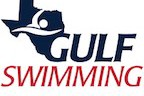 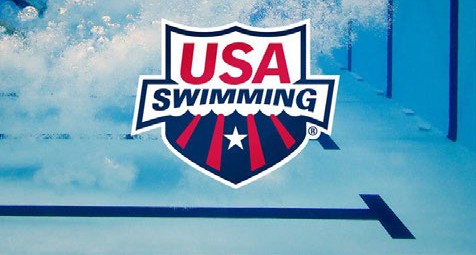  	  USA SWIMMING/GULF SWIMMING RETURN TO COMPETION                                                   The information provided in this document does not, and is not intended to, constitute legal advice. Instead, all information, content, and materials available in this document are for general informational purposes only. Each club should contact its attorney to obtain advice with respect to any legal matter. Each club should not act or refrain from acting on the basis of information in this document without first seeking legal advice from counsel in the relevant jurisdiction.RETURN TO COMPETITION PLANEvery club planning to host or attend competition must develop a Return to Competition plan. The plan must address the key considerations above and include the elements listed in the sections below.Return to competition can only occur when and if your local authorities have deemed it safe to return to competition. USA Swimming in no way endorses conducting practice or competition in violation of any local, state, or federal guidelines. In creating a Return to Competition plan, clubs are encouraged to consider the following:When to return, including an ability to add restrictions (move backward in phases) if there are additional waves of infection in your area.What operating adjustments your organization will make in hosting and attending competitions.A communications plan for all stakeholders.A designation of a point person or team responsible for the Return to Competition plan.An ability to monitor the outcomes of what is happening as you return to competition so that you can make needed adjustments.PUBLIC HEALTHAll plans must comply with facility, local, state, and federal public health requirements.If there is an ambiguity between recommended guidelines, the most stringent should apply or local counsel should be consulted to provide guidance to follow.Each club should have a COVID-19 liaison/committee responsible for staying up to date on community and state recommendations and any associated changes.Each club should have a point person responsible for the club’s Return to Competition plan.Mandated capacity limits must be followed.Until further notice, eliminate or reduce use of low ventilated spaces as well as rooms that prevent social distancing, (e.g., locker rooms and small dryland rooms) to the extent feasible.	Until further notice, ingress to facility must include health screening questions and should include temperature screening either at the facility or prior to arrival, no person shall be admitted with a temperature over 100.4 F or in accordance with CDC or local health department recommendations.Until further notice, athletes should arrive in their suits and depart in suits if possible. Locker rooms use should be minimized.Until further notice, coaches, officials, spectators (parents), must wear masks.All expectations for the aforementioned protocols should be communicated ahead of time in the meet announcement, event communication, and posted throughout the venue to ensure that all participants and observers are clearly aware of the requirements.SAFE SPORTThe USA Swimming Code of Conduct and the SafeSport Code for the U.S. Olympic and Paralympic Movements continue to apply in full.The Minor Athlete Abuse Prevention Policy (MAAPP) continues to apply in full.USA Swimming Safe Sport Best Practice Guidelines state that parents should be encouraged to appropriately support their child(ren)’s swimming experience and that all swimming practices should be open to observation by parents. This also applies to meet participation.RESOURCE DOCUMENTS FOR BUILDING YOUR RETURN TO COMPETITION PLANNational Council of Youth Sports Return to Play Considerations (Editable template to assist creating your return to competition plan)USOPC Coronavirus ResourcesCDC Coronavirus UpdatesCDC – Consideration for Youth SportsCDC – Workplace Decision TreeCDC – Activities and Initiatives Supporting the President’s Plan for Opening America Up AgainNFHS Guidance for Opening Up High School Athletics and ActivitiesUSA Swimming Open Water Resource PageAPPLYING FOR A MEET SANCTIONApplications for a meet sanction in July 2020, will be evaluated for the following:All participating athletes and clubs must be registered within the GULF LSC.The meet must be pre-seeded, and no deck entries will be allowed.The meet must follow the attached Gulf Template Meet announcement with COVID-19 required statements/waivers.A supplement document to the meet sanction request must include:A statement of the local protocols and requirements;The plan for spectator ingress and egress;The planned number of individuals gathering in the spaces: pool, deck, spectator seating, etc.;Safe Sport considerations to ensure parents have access to and/or the opportunity to observe their child; andAn attestation statement in which the meet host attests that the conduct of the meet will adhere to local jurisdictional guidelines. Suggested language:In applying for this sanction (ed event), the Host,	(specifically named Club or other entity) agrees tocomply and to enforce all health and safety mandates and guidelines of USA Swimming, GULF Swimming the State of Texas and 	_____________________ (local jurisdiction).Assumption of risk disclaimer language must be included in the meet information, announcements, and heat sheets. The following is assumption of risk disclaimer language posted by Disney prior to the reopening of Disney Springs. This language is provided as an example only. The meet host should provide its own language reviewed by local counsel:“We have taken enhanced health and safety measures – for you, our other guests, and cast members. You must follow all posted instructions while visiting Walt Disney World Resort. An inherent risk of exposure to COVID-19 exists in any public place where people are present. COVID-19 is an extremely contagious disease that can lead to severe illness and death. According to the Centers for Disease Control and Prevention, senior citizens and guests with underlying medical conditions are especially vulnerable.By visiting Walt Disney World Resort, you voluntarily assume all risks related to exposure to COVID-19The meet information, meet announcement and heat sheets must contain the following language:An inherent risk of exposure to COVID-19 exists in any public place where people are present. COVID-19 is an extremely contagious disease that can lead to severe illness and death. According to the Centers for Disease Control and Prevention, senior citizens and individuals with underlying medical conditions are especially vulnerable.USA Swimming, Inc., cannot prevent you (or your child(ren)) from becoming exposed to, contracting, or spreading COVID-19 while participating in USA Swimming sanctioned events. It is not possible to prevent against the presence of the disease.Therefore, if you choose to participate in a USA Swimming sanctioned event, you may be exposing yourself to and/or increasing your risk of contracting or spreading COVID-19.BY ATTENDING OR PARTICIPATING IN THIS COMPETITION, YOU VOLUNTARILY ASSUME ALL RISKS ASSOCIATED WITH EXPOSURE TO COVID-19 AND FOREVER RELEASE AND HOLD HARMLESS USA SWIMMING AND GULF SWIMMING AND EACH OF THEIR OFFICERS, DIRECTORS, AGENTS, EMPLOYEES OR OTHER REPRESENTATIVES FROM ANY LIABILITY OR CLAIMS INCLUDING FOR PERSONAL INJURIES, DEATH, DISEASE OR PROPERTY LOSSES, OR ANY OTHER LOSS, INCLUDING BUT NOT LIMITED TO CLAIMS OF NEGLIGENCE AND GIVE UP ANY CLAIMS YOU MAY HAVE TO SEEK DAMAGES, WHETHER KNOWN OR UNKNOWN, FORESEEN OR UNFORESEEN, IN CONNECTION WITH EXPOSURE, INFECTION, AND/OR SPREAD OF COVID-19 RELATED TO PARTICIPATION IN THIS COMPETITION.(*A club, geographically isolated within their LSC, may be granted the opportunity to compete in an adjacent LSC with permission from both the club’s LSC and the adjacent LSC.)Saturday, November 2, 2019 (Morning)Saturday, November 3, 2019 (Afternoon)Sunday, November 3, 2019 (Morning)GULF SAFETY GUIDELINES AND WARM-UP PROCEDURESWARM-UP PROCEDURESGeneral warm-up (Initial portion [1/2] of the warm-up session or with the agreement of all of the coaches in a particular lane.)NO DIVING OR RACING STARTS allowed from the blocks edge of the pool. Swimmers must enter the pool feet first cautiously.NO SPRINTING OR PACE WORK allowed during this general warm-up session.Specific warm-up (Last portion [1/2] of the warm-up session or with the agreement of all of the coaches in a particular lane.)RACING STARTS ONLY, either from blocks or from backstroke starts.Lanes are ONE WAY ONLY. SAFETY GUIDELINESSwimmers ResponsibilitiesAll swimmers without a registered coach to observe them at the meet, and/or their coaches, should arrange, prior to their arrival at the meet, for a registered coach to observe them during the warm-up, competition and warm-down. Any unattached or unattended swimmers who have not made previous arrangements with a coach to observe them at the meet should contact the Meet Director, Safety Marshal or Meet Referee for assistance in making such arrangements prior to their participating in the warm-up.Coaches ResponsibilitiesCoaches shall instruct their swimmers regarding safety guidelines and warm-up procedures as they apply to conduct at meets and practice.Coaches shall stand near the starting end of the pool when starting swimmers on sprint and pace work.Coaches shall actively supervise their swimmers throughout the warm-up session.Coaches shall maintain as much contact with their swimmers as possible, both verbal and visual, throughout the warm-up period.Registered coaches of unattached swimmers and registered coaches of non-Gulf teams should notify the meet host by the entry deadline if they will be at the meet, so that they may be assigned to a warm-up lane.Safety MarshalsAppointed Safety Marshals are members of USA Swimming and have the authority to remove from the deck for the remainder of the warm-up session, any swimmer or coach who is in violation of safety guidelines or warm-up procedures. THE MEET REFEREE MAY EXERCISE ADDITIONAL ADJUDICATION AUTHORITY AS NECESSARY.MiscellaneousSwimmers should be reminded by coaches that breaststrokers need more lead time than freestyle or butterfly swimmers.Backstrokers shall ensure that they are not starting at the same time as a swimmer on the blocks. Swimmers shall not step up on the starting blocks, when a backstroker is waiting to start.Swimmers shall not jump or dive into the pool to stop another swimmer on a recalled start.Swimmers are required to exit the pool upon completion of their warm-up to allow other swimmers adequate warm-up time. The pool is not for visiting or playing during warm-up periods.Warm-up procedures shall be enforced for any breaks, scheduled or otherwise, during the competition.All diving boards and equipment are OFF LIMITS.Pool RulesSmoking or use of other tobacco products is not allowed on the grounds of USA Swimming meets.Glass containers are prohibited.Swimmers, coaches, and spectators are expected to observe all rules and regulations included in the announcement.GULF Swimming MeetINCLUDE DATE HEREA Short Course Yards Timed Finals Meet HOSTED BYGULF Swimming MeetINCLUDE DATE HEREA Short Course Yards Timed Finals Meet HOSTED BYGULF Swimming MeetINCLUDE DATE HEREA Short Course Yards Timed Finals Meet HOSTED BYGULF Swimming MeetINCLUDE DATE HEREA Short Course Yards Timed Finals Meet HOSTED BYGULF Swimming MeetINCLUDE DATE HEREA Short Course Yards Timed Finals Meet HOSTED BYGULF Swimming MeetINCLUDE DATE HEREA Short Course Yards Timed Finals Meet HOSTED BYGULF Swimming MeetINCLUDE DATE HEREA Short Course Yards Timed Finals Meet HOSTED BYGULF Swimming MeetINCLUDE DATE HEREA Short Course Yards Timed Finals Meet HOSTED BYGULF Swimming MeetINCLUDE DATE HEREA Short Course Yards Timed Finals Meet HOSTED BYGULF Swimming MeetINCLUDE DATE HEREA Short Course Yards Timed Finals Meet HOSTED BYYour Team Name HereYour Team Name HereYour Team Name HereYour Team Name HereYour Team Name HereYour Team Name HereYour Team Name HereYour Team Name HereYour Team Name HereYour Team Name HereYour Team Logo HereYour Team Logo HereYour Team Logo HereYour Team Logo HereYour Team Logo HereYour Team Logo HereYour Team Logo HereYour Team Logo HereYour Team Logo HereYour Team Logo HereSanction number #: Sanction number #: Sanction number #: Sanction number #: Sanction number #: (Your sanction number here) (Your sanction number here) (Your sanction number here) (Your sanction number here) (Your sanction number here) ENTRIES DUE TO MEET HOST (HOST EMAIL ADDRESS HERE) BY 11:59 PM, FRIDAY, OCTOBER 18, 2019ENTRIES DUE TO MEET HOST (HOST EMAIL ADDRESS HERE) BY 11:59 PM, FRIDAY, OCTOBER 18, 2019ENTRIES DUE TO MEET HOST (HOST EMAIL ADDRESS HERE) BY 11:59 PM, FRIDAY, OCTOBER 18, 2019ENTRIES DUE TO MEET HOST (HOST EMAIL ADDRESS HERE) BY 11:59 PM, FRIDAY, OCTOBER 18, 2019ENTRIES DUE TO MEET HOST (HOST EMAIL ADDRESS HERE) BY 11:59 PM, FRIDAY, OCTOBER 18, 2019ENTRIES DUE TO MEET HOST (HOST EMAIL ADDRESS HERE) BY 11:59 PM, FRIDAY, OCTOBER 18, 2019ENTRIES DUE TO MEET HOST (HOST EMAIL ADDRESS HERE) BY 11:59 PM, FRIDAY, OCTOBER 18, 2019ENTRIES DUE TO MEET HOST (HOST EMAIL ADDRESS HERE) BY 11:59 PM, FRIDAY, OCTOBER 18, 2019ENTRIES DUE TO MEET HOST (HOST EMAIL ADDRESS HERE) BY 11:59 PM, FRIDAY, OCTOBER 18, 2019ENTRIES DUE TO MEET HOST (HOST EMAIL ADDRESS HERE) BY 11:59 PM, FRIDAY, OCTOBER 18, 2019LOCATION:Your Facility Your Street Your City, TX ZipYour Facility Your Street Your City, TX ZipYour Facility Your Street Your City, TX ZipYour Facility Your Street Your City, TX ZipYour Facility Your Street Your City, TX ZipYour Facility Your Street Your City, TX ZipYour Facility Your Street Your City, TX ZipYour Facility Your Street Your City, TX ZipYour Facility Your Street Your City, TX ZipDIRECTIONS:Directions to Your FacilityDirections to Your FacilityDirections to Your FacilityDirections to Your FacilityDirections to Your FacilityDirections to Your FacilityDirections to Your FacilityDirections to Your FacilityDirections to Your FacilitySPECIAL INSTRUCTIONS:Special Instructions about Your Facility (parking, seating, tents, chairs, food on deck...)Special Instructions about Your Facility (parking, seating, tents, chairs, food on deck...)Special Instructions about Your Facility (parking, seating, tents, chairs, food on deck...)Special Instructions about Your Facility (parking, seating, tents, chairs, food on deck...)Special Instructions about Your Facility (parking, seating, tents, chairs, food on deck...)Special Instructions about Your Facility (parking, seating, tents, chairs, food on deck...)Special Instructions about Your Facility (parking, seating, tents, chairs, food on deck...)Special Instructions about Your Facility (parking, seating, tents, chairs, food on deck...)Special Instructions about Your Facility (parking, seating, tents, chairs, food on deck...)MEET STAFF:MEET REFEREE:MEET REFEREE:MEET REFEREE:Name, EmailName, EmailName, EmailName, EmailName, EmailName, EmailADMIN OFFICIAL:ADMIN OFFICIAL:ADMIN OFFICIAL:Name , EmailName , EmailName , EmailName , EmailName , EmailName , EmailMEET DIRECTOR(S):MEET DIRECTOR(S):MEET DIRECTOR(S):Name(s), Email, PhoneName(s), Email, PhoneName(s), Email, PhoneName(s), Email, PhoneName(s), Email, PhoneName(s), Email, PhoneSAFETY MARSHAL:SAFETY MARSHAL:SAFETY MARSHAL:NameNameNameNameNameNameCOACH(ES):COACH(ES):COACH(ES):Name(s)Name(s)Name(s)Name(s)Name(s)Name(s)POOL:One eight lane, 25 yard indoor pool with non-turbulent lane lines will be used forwarm-up and competition. A separate warm-up / warm-down area will be made available during the competition.One eight lane, 25 yard indoor pool with non-turbulent lane lines will be used forwarm-up and competition. A separate warm-up / warm-down area will be made available during the competition.One eight lane, 25 yard indoor pool with non-turbulent lane lines will be used forwarm-up and competition. A separate warm-up / warm-down area will be made available during the competition.One eight lane, 25 yard indoor pool with non-turbulent lane lines will be used forwarm-up and competition. A separate warm-up / warm-down area will be made available during the competition.One eight lane, 25 yard indoor pool with non-turbulent lane lines will be used forwarm-up and competition. A separate warm-up / warm-down area will be made available during the competition.One eight lane, 25 yard indoor pool with non-turbulent lane lines will be used forwarm-up and competition. A separate warm-up / warm-down area will be made available during the competition.One eight lane, 25 yard indoor pool with non-turbulent lane lines will be used forwarm-up and competition. A separate warm-up / warm-down area will be made available during the competition.One eight lane, 25 yard indoor pool with non-turbulent lane lines will be used forwarm-up and competition. A separate warm-up / warm-down area will be made available during the competition.One eight lane, 25 yard indoor pool with non-turbulent lane lines will be used forwarm-up and competition. A separate warm-up / warm-down area will be made available during the competition.TIME AND DATE:This is three session, 2 day, timed-finals meet with AM/PM sessions on Saturday.This is three session, 2 day, timed-finals meet with AM/PM sessions on Saturday.This is three session, 2 day, timed-finals meet with AM/PM sessions on Saturday.This is three session, 2 day, timed-finals meet with AM/PM sessions on Saturday.This is three session, 2 day, timed-finals meet with AM/PM sessions on Saturday.This is three session, 2 day, timed-finals meet with AM/PM sessions on Saturday.This is three session, 2 day, timed-finals meet with AM/PM sessions on Saturday.This is three session, 2 day, timed-finals meet with AM/PM sessions on Saturday.This is three session, 2 day, timed-finals meet with AM/PM sessions on Saturday.Session 1: Saturday AM – November 2, 2019Warm-up*: 7:30 – 8:45 am Meet Start: 9:00 amSession 1: Saturday AM – November 2, 2019Warm-up*: 7:30 – 8:45 am Meet Start: 9:00 amSession 1: Saturday AM – November 2, 2019Warm-up*: 7:30 – 8:45 am Meet Start: 9:00 amSession 1: Saturday AM – November 2, 2019Warm-up*: 7:30 – 8:45 am Meet Start: 9:00 amSession 1: Saturday AM – November 2, 2019Warm-up*: 7:30 – 8:45 am Meet Start: 9:00 amSession 1: Saturday AM – November 2, 2019Warm-up*: 7:30 – 8:45 am Meet Start: 9:00 amSession 1: Saturday AM – November 2, 2019Warm-up*: 7:30 – 8:45 am Meet Start: 9:00 amSession 1: Saturday AM – November 2, 2019Warm-up*: 7:30 – 8:45 am Meet Start: 9:00 amSession 1: Saturday AM – November 2, 2019Warm-up*: 7:30 – 8:45 am Meet Start: 9:00 amSession 2: Saturday PM – November 2, 2019Warm-up/Meet Start*: warm-up for the PM session will start approximately 2 hours after the conclusion of the Saturday AM session. The PM competition will begin approximately 1 hour after the start of warm-up.Session 2: Saturday PM – November 2, 2019Warm-up/Meet Start*: warm-up for the PM session will start approximately 2 hours after the conclusion of the Saturday AM session. The PM competition will begin approximately 1 hour after the start of warm-up.Session 2: Saturday PM – November 2, 2019Warm-up/Meet Start*: warm-up for the PM session will start approximately 2 hours after the conclusion of the Saturday AM session. The PM competition will begin approximately 1 hour after the start of warm-up.Session 2: Saturday PM – November 2, 2019Warm-up/Meet Start*: warm-up for the PM session will start approximately 2 hours after the conclusion of the Saturday AM session. The PM competition will begin approximately 1 hour after the start of warm-up.Session 2: Saturday PM – November 2, 2019Warm-up/Meet Start*: warm-up for the PM session will start approximately 2 hours after the conclusion of the Saturday AM session. The PM competition will begin approximately 1 hour after the start of warm-up.Session 2: Saturday PM – November 2, 2019Warm-up/Meet Start*: warm-up for the PM session will start approximately 2 hours after the conclusion of the Saturday AM session. The PM competition will begin approximately 1 hour after the start of warm-up.Session 2: Saturday PM – November 2, 2019Warm-up/Meet Start*: warm-up for the PM session will start approximately 2 hours after the conclusion of the Saturday AM session. The PM competition will begin approximately 1 hour after the start of warm-up.Session 2: Saturday PM – November 2, 2019Warm-up/Meet Start*: warm-up for the PM session will start approximately 2 hours after the conclusion of the Saturday AM session. The PM competition will begin approximately 1 hour after the start of warm-up.Session 2: Saturday PM – November 2, 2019Warm-up/Meet Start*: warm-up for the PM session will start approximately 2 hours after the conclusion of the Saturday AM session. The PM competition will begin approximately 1 hour after the start of warm-up.Session 3: Sunday AM – November 3, 2019Warm-up*: 7:30 – 8:45 am Meet Start: 9:00 amSession 3: Sunday AM – November 3, 2019Warm-up*: 7:30 – 8:45 am Meet Start: 9:00 amSession 3: Sunday AM – November 3, 2019Warm-up*: 7:30 – 8:45 am Meet Start: 9:00 amSession 3: Sunday AM – November 3, 2019Warm-up*: 7:30 – 8:45 am Meet Start: 9:00 amSession 3: Sunday AM – November 3, 2019Warm-up*: 7:30 – 8:45 am Meet Start: 9:00 amSession 3: Sunday AM – November 3, 2019Warm-up*: 7:30 – 8:45 am Meet Start: 9:00 amSession 3: Sunday AM – November 3, 2019Warm-up*: 7:30 – 8:45 am Meet Start: 9:00 amSession 3: Sunday AM – November 3, 2019Warm-up*: 7:30 – 8:45 am Meet Start: 9:00 amSession 3: Sunday AM – November 3, 2019Warm-up*: 7:30 – 8:45 am Meet Start: 9:00 am*Host team will publish the PM session warm-up and start times with the warm-up/timing assignments on the Gulf webpage. Warm-up is scheduled to start approximately 2 hours after the conclusion of the AM Session, with the PM Session starting 1 hour after PM Warm-ups begin.*Split warm-ups will be in effect, with assignments posted on the Gulf Swimming website. Lane assignments for warm-ups and timing will be designated in the heat sheet, and posted on the Gulf Swimming website by Monday, October 28, 2019.*Host team will publish the PM session warm-up and start times with the warm-up/timing assignments on the Gulf webpage. Warm-up is scheduled to start approximately 2 hours after the conclusion of the AM Session, with the PM Session starting 1 hour after PM Warm-ups begin.*Split warm-ups will be in effect, with assignments posted on the Gulf Swimming website. Lane assignments for warm-ups and timing will be designated in the heat sheet, and posted on the Gulf Swimming website by Monday, October 28, 2019.*Host team will publish the PM session warm-up and start times with the warm-up/timing assignments on the Gulf webpage. Warm-up is scheduled to start approximately 2 hours after the conclusion of the AM Session, with the PM Session starting 1 hour after PM Warm-ups begin.*Split warm-ups will be in effect, with assignments posted on the Gulf Swimming website. Lane assignments for warm-ups and timing will be designated in the heat sheet, and posted on the Gulf Swimming website by Monday, October 28, 2019.*Host team will publish the PM session warm-up and start times with the warm-up/timing assignments on the Gulf webpage. Warm-up is scheduled to start approximately 2 hours after the conclusion of the AM Session, with the PM Session starting 1 hour after PM Warm-ups begin.*Split warm-ups will be in effect, with assignments posted on the Gulf Swimming website. Lane assignments for warm-ups and timing will be designated in the heat sheet, and posted on the Gulf Swimming website by Monday, October 28, 2019.*Host team will publish the PM session warm-up and start times with the warm-up/timing assignments on the Gulf webpage. Warm-up is scheduled to start approximately 2 hours after the conclusion of the AM Session, with the PM Session starting 1 hour after PM Warm-ups begin.*Split warm-ups will be in effect, with assignments posted on the Gulf Swimming website. Lane assignments for warm-ups and timing will be designated in the heat sheet, and posted on the Gulf Swimming website by Monday, October 28, 2019.*Host team will publish the PM session warm-up and start times with the warm-up/timing assignments on the Gulf webpage. Warm-up is scheduled to start approximately 2 hours after the conclusion of the AM Session, with the PM Session starting 1 hour after PM Warm-ups begin.*Split warm-ups will be in effect, with assignments posted on the Gulf Swimming website. Lane assignments for warm-ups and timing will be designated in the heat sheet, and posted on the Gulf Swimming website by Monday, October 28, 2019.*Host team will publish the PM session warm-up and start times with the warm-up/timing assignments on the Gulf webpage. Warm-up is scheduled to start approximately 2 hours after the conclusion of the AM Session, with the PM Session starting 1 hour after PM Warm-ups begin.*Split warm-ups will be in effect, with assignments posted on the Gulf Swimming website. Lane assignments for warm-ups and timing will be designated in the heat sheet, and posted on the Gulf Swimming website by Monday, October 28, 2019.*Host team will publish the PM session warm-up and start times with the warm-up/timing assignments on the Gulf webpage. Warm-up is scheduled to start approximately 2 hours after the conclusion of the AM Session, with the PM Session starting 1 hour after PM Warm-ups begin.*Split warm-ups will be in effect, with assignments posted on the Gulf Swimming website. Lane assignments for warm-ups and timing will be designated in the heat sheet, and posted on the Gulf Swimming website by Monday, October 28, 2019.*Host team will publish the PM session warm-up and start times with the warm-up/timing assignments on the Gulf webpage. Warm-up is scheduled to start approximately 2 hours after the conclusion of the AM Session, with the PM Session starting 1 hour after PM Warm-ups begin.*Split warm-ups will be in effect, with assignments posted on the Gulf Swimming website. Lane assignments for warm-ups and timing will be designated in the heat sheet, and posted on the Gulf Swimming website by Monday, October 28, 2019.MEET TYPE:Intrasquad or Virtual dual/tri meetsIntrasquad or Virtual dual/tri meetsIntrasquad or Virtual dual/tri meetsIntrasquad or Virtual dual/tri meetsIntrasquad or Virtual dual/tri meetsIntrasquad or Virtual dual/tri meetsIntrasquad or Virtual dual/tri meetsIntrasquad or Virtual dual/tri meetsIntrasquad or Virtual dual/tri meetsSAFETY GUIDELINES AND WARM-UP PROCEDURES:SAFETY GUIDELINES AND WARM-UP PROCEDURES:SAFETY GUIDELINES AND WARM-UP PROCEDURES:SAFETY GUIDELINES AND WARM-UP PROCEDURES:SAFETY GUIDELINES AND WARM-UP PROCEDURES:SAFETY GUIDELINES AND WARM-UP PROCEDURES:SAFETY GUIDELINES AND WARM-UP PROCEDURES:SAFETY GUIDELINES AND WARM-UP PROCEDURES:SAFETY GUIDELINES AND WARM-UP PROCEDURES:SAFETY GUIDELINES AND WARM-UP PROCEDURES:See attached Safety Guidelines and Warm-up ProceduresSee attached Safety Guidelines and Warm-up ProceduresSee attached Safety Guidelines and Warm-up ProceduresSee attached Safety Guidelines and Warm-up ProceduresSee attached Safety Guidelines and Warm-up ProceduresSee attached Safety Guidelines and Warm-up ProceduresSee attached Safety Guidelines and Warm-up ProceduresSee attached Safety Guidelines and Warm-up ProceduresSee attached Safety Guidelines and Warm-up ProceduresUSA/Gulf Swimming/ Club Disclaimer:An inherent risk of exposure to COVID-19 exists in any public place where people are present. COVID-19 is an extremely contagious disease that can lead to severe illness and death. According to the Centers for Disease Control and Prevention, senior citizens and individuals with underlying medical conditions are especially vulnerable.USA Swimming, Inc., Gulf Swimming, and (Insert your team name) cannot prevent you (or your child(ren)) from becoming exposed to, contracting, or spreading COVID-19 while participating in USA Swimming sanctioned events. It is not possible to prevent against the presence of the disease.Therefore, if you choose to participate in a USA Swimming sanctioned event, you may be exposing yourself to and/or increasing your risk of contracting or spreading COVID-19.BY ATTENDING OR PARTICIPATING IN THIS COMPETITION, YOU VOLUNTARILY ASSUME ALL RISKS ASSOCIATED WITH EXPOSURE TO COVID-19 AND FOREVER RELEASE AND HOLD HARMLESS USA SWIMMING AND [THE LSC] AND EACH OF THEIR OFFICERS, DIRECTORS, AGENTS, EMPLOYEES OR OTHER REPRESENTATIVES FROM ANY LIABILITY OR CLAIMS INCLUDING FOR PERSONAL INJURIES, DEATH, DISEASE OR PROPERTY LOSSES, OR ANY OTHER LOSS, INCLUDING BUT NOT LIMITED TO CLAIMS OF NEGLIGENCE AND GIVE UP ANY CLAIMS YOU MAY HAVE TO SEEK DAMAGES, WHETHER KNOWN OR UNKNOWN, FORESEEN OR UNFORESEEN, IN CONNECTION WITH EXPOSURE, INFECTION, AND/OR SPREAD OF COVID-19 RELATED TO PARTICIPATION IN THIS COMPETITION.(Insert Team COVID disclaimer language here)An inherent risk of exposure to COVID-19 exists in any public place where people are present. COVID-19 is an extremely contagious disease that can lead to severe illness and death. According to the Centers for Disease Control and Prevention, senior citizens and individuals with underlying medical conditions are especially vulnerable.USA Swimming, Inc., Gulf Swimming, and (Insert your team name) cannot prevent you (or your child(ren)) from becoming exposed to, contracting, or spreading COVID-19 while participating in USA Swimming sanctioned events. It is not possible to prevent against the presence of the disease.Therefore, if you choose to participate in a USA Swimming sanctioned event, you may be exposing yourself to and/or increasing your risk of contracting or spreading COVID-19.BY ATTENDING OR PARTICIPATING IN THIS COMPETITION, YOU VOLUNTARILY ASSUME ALL RISKS ASSOCIATED WITH EXPOSURE TO COVID-19 AND FOREVER RELEASE AND HOLD HARMLESS USA SWIMMING AND [THE LSC] AND EACH OF THEIR OFFICERS, DIRECTORS, AGENTS, EMPLOYEES OR OTHER REPRESENTATIVES FROM ANY LIABILITY OR CLAIMS INCLUDING FOR PERSONAL INJURIES, DEATH, DISEASE OR PROPERTY LOSSES, OR ANY OTHER LOSS, INCLUDING BUT NOT LIMITED TO CLAIMS OF NEGLIGENCE AND GIVE UP ANY CLAIMS YOU MAY HAVE TO SEEK DAMAGES, WHETHER KNOWN OR UNKNOWN, FORESEEN OR UNFORESEEN, IN CONNECTION WITH EXPOSURE, INFECTION, AND/OR SPREAD OF COVID-19 RELATED TO PARTICIPATION IN THIS COMPETITION.(Insert Team COVID disclaimer language here)An inherent risk of exposure to COVID-19 exists in any public place where people are present. COVID-19 is an extremely contagious disease that can lead to severe illness and death. According to the Centers for Disease Control and Prevention, senior citizens and individuals with underlying medical conditions are especially vulnerable.USA Swimming, Inc., Gulf Swimming, and (Insert your team name) cannot prevent you (or your child(ren)) from becoming exposed to, contracting, or spreading COVID-19 while participating in USA Swimming sanctioned events. It is not possible to prevent against the presence of the disease.Therefore, if you choose to participate in a USA Swimming sanctioned event, you may be exposing yourself to and/or increasing your risk of contracting or spreading COVID-19.BY ATTENDING OR PARTICIPATING IN THIS COMPETITION, YOU VOLUNTARILY ASSUME ALL RISKS ASSOCIATED WITH EXPOSURE TO COVID-19 AND FOREVER RELEASE AND HOLD HARMLESS USA SWIMMING AND [THE LSC] AND EACH OF THEIR OFFICERS, DIRECTORS, AGENTS, EMPLOYEES OR OTHER REPRESENTATIVES FROM ANY LIABILITY OR CLAIMS INCLUDING FOR PERSONAL INJURIES, DEATH, DISEASE OR PROPERTY LOSSES, OR ANY OTHER LOSS, INCLUDING BUT NOT LIMITED TO CLAIMS OF NEGLIGENCE AND GIVE UP ANY CLAIMS YOU MAY HAVE TO SEEK DAMAGES, WHETHER KNOWN OR UNKNOWN, FORESEEN OR UNFORESEEN, IN CONNECTION WITH EXPOSURE, INFECTION, AND/OR SPREAD OF COVID-19 RELATED TO PARTICIPATION IN THIS COMPETITION.(Insert Team COVID disclaimer language here)An inherent risk of exposure to COVID-19 exists in any public place where people are present. COVID-19 is an extremely contagious disease that can lead to severe illness and death. According to the Centers for Disease Control and Prevention, senior citizens and individuals with underlying medical conditions are especially vulnerable.USA Swimming, Inc., Gulf Swimming, and (Insert your team name) cannot prevent you (or your child(ren)) from becoming exposed to, contracting, or spreading COVID-19 while participating in USA Swimming sanctioned events. It is not possible to prevent against the presence of the disease.Therefore, if you choose to participate in a USA Swimming sanctioned event, you may be exposing yourself to and/or increasing your risk of contracting or spreading COVID-19.BY ATTENDING OR PARTICIPATING IN THIS COMPETITION, YOU VOLUNTARILY ASSUME ALL RISKS ASSOCIATED WITH EXPOSURE TO COVID-19 AND FOREVER RELEASE AND HOLD HARMLESS USA SWIMMING AND [THE LSC] AND EACH OF THEIR OFFICERS, DIRECTORS, AGENTS, EMPLOYEES OR OTHER REPRESENTATIVES FROM ANY LIABILITY OR CLAIMS INCLUDING FOR PERSONAL INJURIES, DEATH, DISEASE OR PROPERTY LOSSES, OR ANY OTHER LOSS, INCLUDING BUT NOT LIMITED TO CLAIMS OF NEGLIGENCE AND GIVE UP ANY CLAIMS YOU MAY HAVE TO SEEK DAMAGES, WHETHER KNOWN OR UNKNOWN, FORESEEN OR UNFORESEEN, IN CONNECTION WITH EXPOSURE, INFECTION, AND/OR SPREAD OF COVID-19 RELATED TO PARTICIPATION IN THIS COMPETITION.(Insert Team COVID disclaimer language here)An inherent risk of exposure to COVID-19 exists in any public place where people are present. COVID-19 is an extremely contagious disease that can lead to severe illness and death. According to the Centers for Disease Control and Prevention, senior citizens and individuals with underlying medical conditions are especially vulnerable.USA Swimming, Inc., Gulf Swimming, and (Insert your team name) cannot prevent you (or your child(ren)) from becoming exposed to, contracting, or spreading COVID-19 while participating in USA Swimming sanctioned events. It is not possible to prevent against the presence of the disease.Therefore, if you choose to participate in a USA Swimming sanctioned event, you may be exposing yourself to and/or increasing your risk of contracting or spreading COVID-19.BY ATTENDING OR PARTICIPATING IN THIS COMPETITION, YOU VOLUNTARILY ASSUME ALL RISKS ASSOCIATED WITH EXPOSURE TO COVID-19 AND FOREVER RELEASE AND HOLD HARMLESS USA SWIMMING AND [THE LSC] AND EACH OF THEIR OFFICERS, DIRECTORS, AGENTS, EMPLOYEES OR OTHER REPRESENTATIVES FROM ANY LIABILITY OR CLAIMS INCLUDING FOR PERSONAL INJURIES, DEATH, DISEASE OR PROPERTY LOSSES, OR ANY OTHER LOSS, INCLUDING BUT NOT LIMITED TO CLAIMS OF NEGLIGENCE AND GIVE UP ANY CLAIMS YOU MAY HAVE TO SEEK DAMAGES, WHETHER KNOWN OR UNKNOWN, FORESEEN OR UNFORESEEN, IN CONNECTION WITH EXPOSURE, INFECTION, AND/OR SPREAD OF COVID-19 RELATED TO PARTICIPATION IN THIS COMPETITION.(Insert Team COVID disclaimer language here)An inherent risk of exposure to COVID-19 exists in any public place where people are present. COVID-19 is an extremely contagious disease that can lead to severe illness and death. According to the Centers for Disease Control and Prevention, senior citizens and individuals with underlying medical conditions are especially vulnerable.USA Swimming, Inc., Gulf Swimming, and (Insert your team name) cannot prevent you (or your child(ren)) from becoming exposed to, contracting, or spreading COVID-19 while participating in USA Swimming sanctioned events. It is not possible to prevent against the presence of the disease.Therefore, if you choose to participate in a USA Swimming sanctioned event, you may be exposing yourself to and/or increasing your risk of contracting or spreading COVID-19.BY ATTENDING OR PARTICIPATING IN THIS COMPETITION, YOU VOLUNTARILY ASSUME ALL RISKS ASSOCIATED WITH EXPOSURE TO COVID-19 AND FOREVER RELEASE AND HOLD HARMLESS USA SWIMMING AND [THE LSC] AND EACH OF THEIR OFFICERS, DIRECTORS, AGENTS, EMPLOYEES OR OTHER REPRESENTATIVES FROM ANY LIABILITY OR CLAIMS INCLUDING FOR PERSONAL INJURIES, DEATH, DISEASE OR PROPERTY LOSSES, OR ANY OTHER LOSS, INCLUDING BUT NOT LIMITED TO CLAIMS OF NEGLIGENCE AND GIVE UP ANY CLAIMS YOU MAY HAVE TO SEEK DAMAGES, WHETHER KNOWN OR UNKNOWN, FORESEEN OR UNFORESEEN, IN CONNECTION WITH EXPOSURE, INFECTION, AND/OR SPREAD OF COVID-19 RELATED TO PARTICIPATION IN THIS COMPETITION.(Insert Team COVID disclaimer language here)An inherent risk of exposure to COVID-19 exists in any public place where people are present. COVID-19 is an extremely contagious disease that can lead to severe illness and death. According to the Centers for Disease Control and Prevention, senior citizens and individuals with underlying medical conditions are especially vulnerable.USA Swimming, Inc., Gulf Swimming, and (Insert your team name) cannot prevent you (or your child(ren)) from becoming exposed to, contracting, or spreading COVID-19 while participating in USA Swimming sanctioned events. It is not possible to prevent against the presence of the disease.Therefore, if you choose to participate in a USA Swimming sanctioned event, you may be exposing yourself to and/or increasing your risk of contracting or spreading COVID-19.BY ATTENDING OR PARTICIPATING IN THIS COMPETITION, YOU VOLUNTARILY ASSUME ALL RISKS ASSOCIATED WITH EXPOSURE TO COVID-19 AND FOREVER RELEASE AND HOLD HARMLESS USA SWIMMING AND [THE LSC] AND EACH OF THEIR OFFICERS, DIRECTORS, AGENTS, EMPLOYEES OR OTHER REPRESENTATIVES FROM ANY LIABILITY OR CLAIMS INCLUDING FOR PERSONAL INJURIES, DEATH, DISEASE OR PROPERTY LOSSES, OR ANY OTHER LOSS, INCLUDING BUT NOT LIMITED TO CLAIMS OF NEGLIGENCE AND GIVE UP ANY CLAIMS YOU MAY HAVE TO SEEK DAMAGES, WHETHER KNOWN OR UNKNOWN, FORESEEN OR UNFORESEEN, IN CONNECTION WITH EXPOSURE, INFECTION, AND/OR SPREAD OF COVID-19 RELATED TO PARTICIPATION IN THIS COMPETITION.(Insert Team COVID disclaimer language here)An inherent risk of exposure to COVID-19 exists in any public place where people are present. COVID-19 is an extremely contagious disease that can lead to severe illness and death. According to the Centers for Disease Control and Prevention, senior citizens and individuals with underlying medical conditions are especially vulnerable.USA Swimming, Inc., Gulf Swimming, and (Insert your team name) cannot prevent you (or your child(ren)) from becoming exposed to, contracting, or spreading COVID-19 while participating in USA Swimming sanctioned events. It is not possible to prevent against the presence of the disease.Therefore, if you choose to participate in a USA Swimming sanctioned event, you may be exposing yourself to and/or increasing your risk of contracting or spreading COVID-19.BY ATTENDING OR PARTICIPATING IN THIS COMPETITION, YOU VOLUNTARILY ASSUME ALL RISKS ASSOCIATED WITH EXPOSURE TO COVID-19 AND FOREVER RELEASE AND HOLD HARMLESS USA SWIMMING AND [THE LSC] AND EACH OF THEIR OFFICERS, DIRECTORS, AGENTS, EMPLOYEES OR OTHER REPRESENTATIVES FROM ANY LIABILITY OR CLAIMS INCLUDING FOR PERSONAL INJURIES, DEATH, DISEASE OR PROPERTY LOSSES, OR ANY OTHER LOSS, INCLUDING BUT NOT LIMITED TO CLAIMS OF NEGLIGENCE AND GIVE UP ANY CLAIMS YOU MAY HAVE TO SEEK DAMAGES, WHETHER KNOWN OR UNKNOWN, FORESEEN OR UNFORESEEN, IN CONNECTION WITH EXPOSURE, INFECTION, AND/OR SPREAD OF COVID-19 RELATED TO PARTICIPATION IN THIS COMPETITION.(Insert Team COVID disclaimer language here)An inherent risk of exposure to COVID-19 exists in any public place where people are present. COVID-19 is an extremely contagious disease that can lead to severe illness and death. According to the Centers for Disease Control and Prevention, senior citizens and individuals with underlying medical conditions are especially vulnerable.USA Swimming, Inc., Gulf Swimming, and (Insert your team name) cannot prevent you (or your child(ren)) from becoming exposed to, contracting, or spreading COVID-19 while participating in USA Swimming sanctioned events. It is not possible to prevent against the presence of the disease.Therefore, if you choose to participate in a USA Swimming sanctioned event, you may be exposing yourself to and/or increasing your risk of contracting or spreading COVID-19.BY ATTENDING OR PARTICIPATING IN THIS COMPETITION, YOU VOLUNTARILY ASSUME ALL RISKS ASSOCIATED WITH EXPOSURE TO COVID-19 AND FOREVER RELEASE AND HOLD HARMLESS USA SWIMMING AND [THE LSC] AND EACH OF THEIR OFFICERS, DIRECTORS, AGENTS, EMPLOYEES OR OTHER REPRESENTATIVES FROM ANY LIABILITY OR CLAIMS INCLUDING FOR PERSONAL INJURIES, DEATH, DISEASE OR PROPERTY LOSSES, OR ANY OTHER LOSS, INCLUDING BUT NOT LIMITED TO CLAIMS OF NEGLIGENCE AND GIVE UP ANY CLAIMS YOU MAY HAVE TO SEEK DAMAGES, WHETHER KNOWN OR UNKNOWN, FORESEEN OR UNFORESEEN, IN CONNECTION WITH EXPOSURE, INFECTION, AND/OR SPREAD OF COVID-19 RELATED TO PARTICIPATION IN THIS COMPETITION.(Insert Team COVID disclaimer language here)COVID-19Procedures:Each team participating in the meet will abide by their team’s COVID-19 Preparedness Plans for their facility, including entry/exit procedures into the facility. However, the following items are required for teams to participate in the meet:Ingress to facility must include health screening questions and should include temperature screening either at the facility or prior to arrival, no person shall be admitted with a temperature over 100.4 F or in accordance with CDC or local health department recommendations.Officials, coaches, volunteers, and swimmers must wear a face mask at all  times except for swimmers when they are in the water. Swimmers should plan on bringing extra face masks as theirs may get wet and plastic baggies to put used masks in throughout the meet.Swimmers must enter and leave the building in their swimsuits. Locker rooms will be off-limits, and a bathroom for the swimmers will be available for emergency use only, one person at a time. Drinking fountains will also be unavailable.Only coaches, officials, swimmers, and volunteers in the current session are allowed on the pool deck during the meet. USA Swimming Safe Sport BestPractice Guidelines state that parents should be encouraged to appropriately support their child (ren)’s swimming experience and that all swimming meets should be open to observation by parents. Concession will not be provided.Officials, coaches, volunteers and swimmers must maintain current social distancing guidelines throughout the meet. Some suggestions to help maintain social distancing are, but not limited to:Group swimmers within a session to an assigned area to wait in between races. This will also help with contact tracing if a positive test of COVID- 19 were to be reported after the meet. These swimmers, if not in the water, should only be in their assigned area. Have swimmers bring their own chair to use during the meet or an extra towel to sit on. To comply with Safe Sport/MAAPP ensure at least 1 volunteer (adult) is present with swimmers when they are in areas outside of the pool deck.Add 1-2 volunteers per session to help monitor social distancing during the meet, similar to meet/safety marshals.Line swimmers up off to the side, in order of their lane assignment, for the next heat instead of having the swimmers line up behind the blocks. Once swimmers have exited the water, have the lined up swimmers proceed to the blocks. Interval times should be increased in between heats to allow for social distancing of the swimmers.Add additional tables, if necessary, for the Meet Admin Table to ensure spacing.Consider using one timer per a lane to simultaneously operate two dissimilar devices (stopwatch and plunger). Otherwise, make sure volunteers are maintaining social distancing behind the blocks or have lane timers from the same household pair up together. Another option is to use every other lane (2,4,6,8 or 1,3,5,7) for each heat to allow space behind the blocks.Each team participating in the meet will abide by their team’s COVID-19 Preparedness Plans for their facility, including entry/exit procedures into the facility. However, the following items are required for teams to participate in the meet:Ingress to facility must include health screening questions and should include temperature screening either at the facility or prior to arrival, no person shall be admitted with a temperature over 100.4 F or in accordance with CDC or local health department recommendations.Officials, coaches, volunteers, and swimmers must wear a face mask at all  times except for swimmers when they are in the water. Swimmers should plan on bringing extra face masks as theirs may get wet and plastic baggies to put used masks in throughout the meet.Swimmers must enter and leave the building in their swimsuits. Locker rooms will be off-limits, and a bathroom for the swimmers will be available for emergency use only, one person at a time. Drinking fountains will also be unavailable.Only coaches, officials, swimmers, and volunteers in the current session are allowed on the pool deck during the meet. USA Swimming Safe Sport BestPractice Guidelines state that parents should be encouraged to appropriately support their child (ren)’s swimming experience and that all swimming meets should be open to observation by parents. Concession will not be provided.Officials, coaches, volunteers and swimmers must maintain current social distancing guidelines throughout the meet. Some suggestions to help maintain social distancing are, but not limited to:Group swimmers within a session to an assigned area to wait in between races. This will also help with contact tracing if a positive test of COVID- 19 were to be reported after the meet. These swimmers, if not in the water, should only be in their assigned area. Have swimmers bring their own chair to use during the meet or an extra towel to sit on. To comply with Safe Sport/MAAPP ensure at least 1 volunteer (adult) is present with swimmers when they are in areas outside of the pool deck.Add 1-2 volunteers per session to help monitor social distancing during the meet, similar to meet/safety marshals.Line swimmers up off to the side, in order of their lane assignment, for the next heat instead of having the swimmers line up behind the blocks. Once swimmers have exited the water, have the lined up swimmers proceed to the blocks. Interval times should be increased in between heats to allow for social distancing of the swimmers.Add additional tables, if necessary, for the Meet Admin Table to ensure spacing.Consider using one timer per a lane to simultaneously operate two dissimilar devices (stopwatch and plunger). Otherwise, make sure volunteers are maintaining social distancing behind the blocks or have lane timers from the same household pair up together. Another option is to use every other lane (2,4,6,8 or 1,3,5,7) for each heat to allow space behind the blocks.Each team participating in the meet will abide by their team’s COVID-19 Preparedness Plans for their facility, including entry/exit procedures into the facility. However, the following items are required for teams to participate in the meet:Ingress to facility must include health screening questions and should include temperature screening either at the facility or prior to arrival, no person shall be admitted with a temperature over 100.4 F or in accordance with CDC or local health department recommendations.Officials, coaches, volunteers, and swimmers must wear a face mask at all  times except for swimmers when they are in the water. Swimmers should plan on bringing extra face masks as theirs may get wet and plastic baggies to put used masks in throughout the meet.Swimmers must enter and leave the building in their swimsuits. Locker rooms will be off-limits, and a bathroom for the swimmers will be available for emergency use only, one person at a time. Drinking fountains will also be unavailable.Only coaches, officials, swimmers, and volunteers in the current session are allowed on the pool deck during the meet. USA Swimming Safe Sport BestPractice Guidelines state that parents should be encouraged to appropriately support their child (ren)’s swimming experience and that all swimming meets should be open to observation by parents. Concession will not be provided.Officials, coaches, volunteers and swimmers must maintain current social distancing guidelines throughout the meet. Some suggestions to help maintain social distancing are, but not limited to:Group swimmers within a session to an assigned area to wait in between races. This will also help with contact tracing if a positive test of COVID- 19 were to be reported after the meet. These swimmers, if not in the water, should only be in their assigned area. Have swimmers bring their own chair to use during the meet or an extra towel to sit on. To comply with Safe Sport/MAAPP ensure at least 1 volunteer (adult) is present with swimmers when they are in areas outside of the pool deck.Add 1-2 volunteers per session to help monitor social distancing during the meet, similar to meet/safety marshals.Line swimmers up off to the side, in order of their lane assignment, for the next heat instead of having the swimmers line up behind the blocks. Once swimmers have exited the water, have the lined up swimmers proceed to the blocks. Interval times should be increased in between heats to allow for social distancing of the swimmers.Add additional tables, if necessary, for the Meet Admin Table to ensure spacing.Consider using one timer per a lane to simultaneously operate two dissimilar devices (stopwatch and plunger). Otherwise, make sure volunteers are maintaining social distancing behind the blocks or have lane timers from the same household pair up together. Another option is to use every other lane (2,4,6,8 or 1,3,5,7) for each heat to allow space behind the blocks.Each team participating in the meet will abide by their team’s COVID-19 Preparedness Plans for their facility, including entry/exit procedures into the facility. However, the following items are required for teams to participate in the meet:Ingress to facility must include health screening questions and should include temperature screening either at the facility or prior to arrival, no person shall be admitted with a temperature over 100.4 F or in accordance with CDC or local health department recommendations.Officials, coaches, volunteers, and swimmers must wear a face mask at all  times except for swimmers when they are in the water. Swimmers should plan on bringing extra face masks as theirs may get wet and plastic baggies to put used masks in throughout the meet.Swimmers must enter and leave the building in their swimsuits. Locker rooms will be off-limits, and a bathroom for the swimmers will be available for emergency use only, one person at a time. Drinking fountains will also be unavailable.Only coaches, officials, swimmers, and volunteers in the current session are allowed on the pool deck during the meet. USA Swimming Safe Sport BestPractice Guidelines state that parents should be encouraged to appropriately support their child (ren)’s swimming experience and that all swimming meets should be open to observation by parents. Concession will not be provided.Officials, coaches, volunteers and swimmers must maintain current social distancing guidelines throughout the meet. Some suggestions to help maintain social distancing are, but not limited to:Group swimmers within a session to an assigned area to wait in between races. This will also help with contact tracing if a positive test of COVID- 19 were to be reported after the meet. These swimmers, if not in the water, should only be in their assigned area. Have swimmers bring their own chair to use during the meet or an extra towel to sit on. To comply with Safe Sport/MAAPP ensure at least 1 volunteer (adult) is present with swimmers when they are in areas outside of the pool deck.Add 1-2 volunteers per session to help monitor social distancing during the meet, similar to meet/safety marshals.Line swimmers up off to the side, in order of their lane assignment, for the next heat instead of having the swimmers line up behind the blocks. Once swimmers have exited the water, have the lined up swimmers proceed to the blocks. Interval times should be increased in between heats to allow for social distancing of the swimmers.Add additional tables, if necessary, for the Meet Admin Table to ensure spacing.Consider using one timer per a lane to simultaneously operate two dissimilar devices (stopwatch and plunger). Otherwise, make sure volunteers are maintaining social distancing behind the blocks or have lane timers from the same household pair up together. Another option is to use every other lane (2,4,6,8 or 1,3,5,7) for each heat to allow space behind the blocks.Each team participating in the meet will abide by their team’s COVID-19 Preparedness Plans for their facility, including entry/exit procedures into the facility. However, the following items are required for teams to participate in the meet:Ingress to facility must include health screening questions and should include temperature screening either at the facility or prior to arrival, no person shall be admitted with a temperature over 100.4 F or in accordance with CDC or local health department recommendations.Officials, coaches, volunteers, and swimmers must wear a face mask at all  times except for swimmers when they are in the water. Swimmers should plan on bringing extra face masks as theirs may get wet and plastic baggies to put used masks in throughout the meet.Swimmers must enter and leave the building in their swimsuits. Locker rooms will be off-limits, and a bathroom for the swimmers will be available for emergency use only, one person at a time. Drinking fountains will also be unavailable.Only coaches, officials, swimmers, and volunteers in the current session are allowed on the pool deck during the meet. USA Swimming Safe Sport BestPractice Guidelines state that parents should be encouraged to appropriately support their child (ren)’s swimming experience and that all swimming meets should be open to observation by parents. Concession will not be provided.Officials, coaches, volunteers and swimmers must maintain current social distancing guidelines throughout the meet. Some suggestions to help maintain social distancing are, but not limited to:Group swimmers within a session to an assigned area to wait in between races. This will also help with contact tracing if a positive test of COVID- 19 were to be reported after the meet. These swimmers, if not in the water, should only be in their assigned area. Have swimmers bring their own chair to use during the meet or an extra towel to sit on. To comply with Safe Sport/MAAPP ensure at least 1 volunteer (adult) is present with swimmers when they are in areas outside of the pool deck.Add 1-2 volunteers per session to help monitor social distancing during the meet, similar to meet/safety marshals.Line swimmers up off to the side, in order of their lane assignment, for the next heat instead of having the swimmers line up behind the blocks. Once swimmers have exited the water, have the lined up swimmers proceed to the blocks. Interval times should be increased in between heats to allow for social distancing of the swimmers.Add additional tables, if necessary, for the Meet Admin Table to ensure spacing.Consider using one timer per a lane to simultaneously operate two dissimilar devices (stopwatch and plunger). Otherwise, make sure volunteers are maintaining social distancing behind the blocks or have lane timers from the same household pair up together. Another option is to use every other lane (2,4,6,8 or 1,3,5,7) for each heat to allow space behind the blocks.Each team participating in the meet will abide by their team’s COVID-19 Preparedness Plans for their facility, including entry/exit procedures into the facility. However, the following items are required for teams to participate in the meet:Ingress to facility must include health screening questions and should include temperature screening either at the facility or prior to arrival, no person shall be admitted with a temperature over 100.4 F or in accordance with CDC or local health department recommendations.Officials, coaches, volunteers, and swimmers must wear a face mask at all  times except for swimmers when they are in the water. Swimmers should plan on bringing extra face masks as theirs may get wet and plastic baggies to put used masks in throughout the meet.Swimmers must enter and leave the building in their swimsuits. Locker rooms will be off-limits, and a bathroom for the swimmers will be available for emergency use only, one person at a time. Drinking fountains will also be unavailable.Only coaches, officials, swimmers, and volunteers in the current session are allowed on the pool deck during the meet. USA Swimming Safe Sport BestPractice Guidelines state that parents should be encouraged to appropriately support their child (ren)’s swimming experience and that all swimming meets should be open to observation by parents. Concession will not be provided.Officials, coaches, volunteers and swimmers must maintain current social distancing guidelines throughout the meet. Some suggestions to help maintain social distancing are, but not limited to:Group swimmers within a session to an assigned area to wait in between races. This will also help with contact tracing if a positive test of COVID- 19 were to be reported after the meet. These swimmers, if not in the water, should only be in their assigned area. Have swimmers bring their own chair to use during the meet or an extra towel to sit on. To comply with Safe Sport/MAAPP ensure at least 1 volunteer (adult) is present with swimmers when they are in areas outside of the pool deck.Add 1-2 volunteers per session to help monitor social distancing during the meet, similar to meet/safety marshals.Line swimmers up off to the side, in order of their lane assignment, for the next heat instead of having the swimmers line up behind the blocks. Once swimmers have exited the water, have the lined up swimmers proceed to the blocks. Interval times should be increased in between heats to allow for social distancing of the swimmers.Add additional tables, if necessary, for the Meet Admin Table to ensure spacing.Consider using one timer per a lane to simultaneously operate two dissimilar devices (stopwatch and plunger). Otherwise, make sure volunteers are maintaining social distancing behind the blocks or have lane timers from the same household pair up together. Another option is to use every other lane (2,4,6,8 or 1,3,5,7) for each heat to allow space behind the blocks.Each team participating in the meet will abide by their team’s COVID-19 Preparedness Plans for their facility, including entry/exit procedures into the facility. However, the following items are required for teams to participate in the meet:Ingress to facility must include health screening questions and should include temperature screening either at the facility or prior to arrival, no person shall be admitted with a temperature over 100.4 F or in accordance with CDC or local health department recommendations.Officials, coaches, volunteers, and swimmers must wear a face mask at all  times except for swimmers when they are in the water. Swimmers should plan on bringing extra face masks as theirs may get wet and plastic baggies to put used masks in throughout the meet.Swimmers must enter and leave the building in their swimsuits. Locker rooms will be off-limits, and a bathroom for the swimmers will be available for emergency use only, one person at a time. Drinking fountains will also be unavailable.Only coaches, officials, swimmers, and volunteers in the current session are allowed on the pool deck during the meet. USA Swimming Safe Sport BestPractice Guidelines state that parents should be encouraged to appropriately support their child (ren)’s swimming experience and that all swimming meets should be open to observation by parents. Concession will not be provided.Officials, coaches, volunteers and swimmers must maintain current social distancing guidelines throughout the meet. Some suggestions to help maintain social distancing are, but not limited to:Group swimmers within a session to an assigned area to wait in between races. This will also help with contact tracing if a positive test of COVID- 19 were to be reported after the meet. These swimmers, if not in the water, should only be in their assigned area. Have swimmers bring their own chair to use during the meet or an extra towel to sit on. To comply with Safe Sport/MAAPP ensure at least 1 volunteer (adult) is present with swimmers when they are in areas outside of the pool deck.Add 1-2 volunteers per session to help monitor social distancing during the meet, similar to meet/safety marshals.Line swimmers up off to the side, in order of their lane assignment, for the next heat instead of having the swimmers line up behind the blocks. Once swimmers have exited the water, have the lined up swimmers proceed to the blocks. Interval times should be increased in between heats to allow for social distancing of the swimmers.Add additional tables, if necessary, for the Meet Admin Table to ensure spacing.Consider using one timer per a lane to simultaneously operate two dissimilar devices (stopwatch and plunger). Otherwise, make sure volunteers are maintaining social distancing behind the blocks or have lane timers from the same household pair up together. Another option is to use every other lane (2,4,6,8 or 1,3,5,7) for each heat to allow space behind the blocks.Each team participating in the meet will abide by their team’s COVID-19 Preparedness Plans for their facility, including entry/exit procedures into the facility. However, the following items are required for teams to participate in the meet:Ingress to facility must include health screening questions and should include temperature screening either at the facility or prior to arrival, no person shall be admitted with a temperature over 100.4 F or in accordance with CDC or local health department recommendations.Officials, coaches, volunteers, and swimmers must wear a face mask at all  times except for swimmers when they are in the water. Swimmers should plan on bringing extra face masks as theirs may get wet and plastic baggies to put used masks in throughout the meet.Swimmers must enter and leave the building in their swimsuits. Locker rooms will be off-limits, and a bathroom for the swimmers will be available for emergency use only, one person at a time. Drinking fountains will also be unavailable.Only coaches, officials, swimmers, and volunteers in the current session are allowed on the pool deck during the meet. USA Swimming Safe Sport BestPractice Guidelines state that parents should be encouraged to appropriately support their child (ren)’s swimming experience and that all swimming meets should be open to observation by parents. Concession will not be provided.Officials, coaches, volunteers and swimmers must maintain current social distancing guidelines throughout the meet. Some suggestions to help maintain social distancing are, but not limited to:Group swimmers within a session to an assigned area to wait in between races. This will also help with contact tracing if a positive test of COVID- 19 were to be reported after the meet. These swimmers, if not in the water, should only be in their assigned area. Have swimmers bring their own chair to use during the meet or an extra towel to sit on. To comply with Safe Sport/MAAPP ensure at least 1 volunteer (adult) is present with swimmers when they are in areas outside of the pool deck.Add 1-2 volunteers per session to help monitor social distancing during the meet, similar to meet/safety marshals.Line swimmers up off to the side, in order of their lane assignment, for the next heat instead of having the swimmers line up behind the blocks. Once swimmers have exited the water, have the lined up swimmers proceed to the blocks. Interval times should be increased in between heats to allow for social distancing of the swimmers.Add additional tables, if necessary, for the Meet Admin Table to ensure spacing.Consider using one timer per a lane to simultaneously operate two dissimilar devices (stopwatch and plunger). Otherwise, make sure volunteers are maintaining social distancing behind the blocks or have lane timers from the same household pair up together. Another option is to use every other lane (2,4,6,8 or 1,3,5,7) for each heat to allow space behind the blocks.Each team participating in the meet will abide by their team’s COVID-19 Preparedness Plans for their facility, including entry/exit procedures into the facility. However, the following items are required for teams to participate in the meet:Ingress to facility must include health screening questions and should include temperature screening either at the facility or prior to arrival, no person shall be admitted with a temperature over 100.4 F or in accordance with CDC or local health department recommendations.Officials, coaches, volunteers, and swimmers must wear a face mask at all  times except for swimmers when they are in the water. Swimmers should plan on bringing extra face masks as theirs may get wet and plastic baggies to put used masks in throughout the meet.Swimmers must enter and leave the building in their swimsuits. Locker rooms will be off-limits, and a bathroom for the swimmers will be available for emergency use only, one person at a time. Drinking fountains will also be unavailable.Only coaches, officials, swimmers, and volunteers in the current session are allowed on the pool deck during the meet. USA Swimming Safe Sport BestPractice Guidelines state that parents should be encouraged to appropriately support their child (ren)’s swimming experience and that all swimming meets should be open to observation by parents. Concession will not be provided.Officials, coaches, volunteers and swimmers must maintain current social distancing guidelines throughout the meet. Some suggestions to help maintain social distancing are, but not limited to:Group swimmers within a session to an assigned area to wait in between races. This will also help with contact tracing if a positive test of COVID- 19 were to be reported after the meet. These swimmers, if not in the water, should only be in their assigned area. Have swimmers bring their own chair to use during the meet or an extra towel to sit on. To comply with Safe Sport/MAAPP ensure at least 1 volunteer (adult) is present with swimmers when they are in areas outside of the pool deck.Add 1-2 volunteers per session to help monitor social distancing during the meet, similar to meet/safety marshals.Line swimmers up off to the side, in order of their lane assignment, for the next heat instead of having the swimmers line up behind the blocks. Once swimmers have exited the water, have the lined up swimmers proceed to the blocks. Interval times should be increased in between heats to allow for social distancing of the swimmers.Add additional tables, if necessary, for the Meet Admin Table to ensure spacing.Consider using one timer per a lane to simultaneously operate two dissimilar devices (stopwatch and plunger). Otherwise, make sure volunteers are maintaining social distancing behind the blocks or have lane timers from the same household pair up together. Another option is to use every other lane (2,4,6,8 or 1,3,5,7) for each heat to allow space behind the blocks.SEEDING:The meet will be pre-seeded for all events. Coaches please inform your swimmers of pre- seeded rules. All events will be seeded with heats in the order of fastest to slowest. As a courtesy to the host, coaches should inform the clerk of course of swimmers not attending the meet.The meet will be pre-seeded for all events. Coaches please inform your swimmers of pre- seeded rules. All events will be seeded with heats in the order of fastest to slowest. As a courtesy to the host, coaches should inform the clerk of course of swimmers not attending the meet.The meet will be pre-seeded for all events. Coaches please inform your swimmers of pre- seeded rules. All events will be seeded with heats in the order of fastest to slowest. As a courtesy to the host, coaches should inform the clerk of course of swimmers not attending the meet.The meet will be pre-seeded for all events. Coaches please inform your swimmers of pre- seeded rules. All events will be seeded with heats in the order of fastest to slowest. As a courtesy to the host, coaches should inform the clerk of course of swimmers not attending the meet.The meet will be pre-seeded for all events. Coaches please inform your swimmers of pre- seeded rules. All events will be seeded with heats in the order of fastest to slowest. As a courtesy to the host, coaches should inform the clerk of course of swimmers not attending the meet.The meet will be pre-seeded for all events. Coaches please inform your swimmers of pre- seeded rules. All events will be seeded with heats in the order of fastest to slowest. As a courtesy to the host, coaches should inform the clerk of course of swimmers not attending the meet.The meet will be pre-seeded for all events. Coaches please inform your swimmers of pre- seeded rules. All events will be seeded with heats in the order of fastest to slowest. As a courtesy to the host, coaches should inform the clerk of course of swimmers not attending the meet.The meet will be pre-seeded for all events. Coaches please inform your swimmers of pre- seeded rules. All events will be seeded with heats in the order of fastest to slowest. As a courtesy to the host, coaches should inform the clerk of course of swimmers not attending the meet.The meet will be pre-seeded for all events. Coaches please inform your swimmers of pre- seeded rules. All events will be seeded with heats in the order of fastest to slowest. As a courtesy to the host, coaches should inform the clerk of course of swimmers not attending the meet.ON-DECK ENTRIES:There will be no on-deck entriesThere will be no on-deck entriesThere will be no on-deck entriesThere will be no on-deck entriesThere will be no on-deck entriesThere will be no on-deck entriesThere will be no on-deck entriesThere will be no on-deck entriesThere will be no on-deck entriesENTRY INFORMATION:ENTRY INFORMATION:ENTRY INFORMATION:ENTRY INFORMATION:ENTRY INFORMATION:ENTRY INFORMATION:ENTRY INFORMATION:ENTRY INFORMATION:ENTRY INFORMATION:ENTRY INFORMATION:Entry Times: Swimmers must enter at their best time. Entry times must be submitted in the course at which the best time was achieved – short course yards (Y), short course meters (S), or long course meters (L). Do not convert meter (yard) times to yard (meter) times. If entries are made by paper (not using Hy-Tek), swimmers should indicate on their entry the course at which the entry time was made (i.e., Y, S, or L). If swimmers have never competed in a USA Swimming meet before, put NT where a seed time is requested. Times must be from USA Swimming meets.Entry Times: Swimmers must enter at their best time. Entry times must be submitted in the course at which the best time was achieved – short course yards (Y), short course meters (S), or long course meters (L). Do not convert meter (yard) times to yard (meter) times. If entries are made by paper (not using Hy-Tek), swimmers should indicate on their entry the course at which the entry time was made (i.e., Y, S, or L). If swimmers have never competed in a USA Swimming meet before, put NT where a seed time is requested. Times must be from USA Swimming meets.Entry Times: Swimmers must enter at their best time. Entry times must be submitted in the course at which the best time was achieved – short course yards (Y), short course meters (S), or long course meters (L). Do not convert meter (yard) times to yard (meter) times. If entries are made by paper (not using Hy-Tek), swimmers should indicate on their entry the course at which the entry time was made (i.e., Y, S, or L). If swimmers have never competed in a USA Swimming meet before, put NT where a seed time is requested. Times must be from USA Swimming meets.Entry Times: Swimmers must enter at their best time. Entry times must be submitted in the course at which the best time was achieved – short course yards (Y), short course meters (S), or long course meters (L). Do not convert meter (yard) times to yard (meter) times. If entries are made by paper (not using Hy-Tek), swimmers should indicate on their entry the course at which the entry time was made (i.e., Y, S, or L). If swimmers have never competed in a USA Swimming meet before, put NT where a seed time is requested. Times must be from USA Swimming meets.Entry Times: Swimmers must enter at their best time. Entry times must be submitted in the course at which the best time was achieved – short course yards (Y), short course meters (S), or long course meters (L). Do not convert meter (yard) times to yard (meter) times. If entries are made by paper (not using Hy-Tek), swimmers should indicate on their entry the course at which the entry time was made (i.e., Y, S, or L). If swimmers have never competed in a USA Swimming meet before, put NT where a seed time is requested. Times must be from USA Swimming meets.Entry Times: Swimmers must enter at their best time. Entry times must be submitted in the course at which the best time was achieved – short course yards (Y), short course meters (S), or long course meters (L). Do not convert meter (yard) times to yard (meter) times. If entries are made by paper (not using Hy-Tek), swimmers should indicate on their entry the course at which the entry time was made (i.e., Y, S, or L). If swimmers have never competed in a USA Swimming meet before, put NT where a seed time is requested. Times must be from USA Swimming meets.Entry Times: Swimmers must enter at their best time. Entry times must be submitted in the course at which the best time was achieved – short course yards (Y), short course meters (S), or long course meters (L). Do not convert meter (yard) times to yard (meter) times. If entries are made by paper (not using Hy-Tek), swimmers should indicate on their entry the course at which the entry time was made (i.e., Y, S, or L). If swimmers have never competed in a USA Swimming meet before, put NT where a seed time is requested. Times must be from USA Swimming meets.Entry Times: Swimmers must enter at their best time. Entry times must be submitted in the course at which the best time was achieved – short course yards (Y), short course meters (S), or long course meters (L). Do not convert meter (yard) times to yard (meter) times. If entries are made by paper (not using Hy-Tek), swimmers should indicate on their entry the course at which the entry time was made (i.e., Y, S, or L). If swimmers have never competed in a USA Swimming meet before, put NT where a seed time is requested. Times must be from USA Swimming meets.Entry Times: Swimmers must enter at their best time. Entry times must be submitted in the course at which the best time was achieved – short course yards (Y), short course meters (S), or long course meters (L). Do not convert meter (yard) times to yard (meter) times. If entries are made by paper (not using Hy-Tek), swimmers should indicate on their entry the course at which the entry time was made (i.e., Y, S, or L). If swimmers have never competed in a USA Swimming meet before, put NT where a seed time is requested. Times must be from USA Swimming meets.Cut-off Times:   NoneCut-off Times:   NoneCut-off Times:   NoneCut-off Times:   NoneCut-off Times:   NoneCut-off Times:   NoneCut-off Times:   NoneCut-off Times:   NoneCut-off Times:   NoneQualifying Times:  NoneQualifying Times:  NoneQualifying Times:  NoneQualifying Times:  NoneQualifying Times:  NoneQualifying Times:  NoneQualifying Times:  NoneQualifying Times:  NoneQualifying Times:  NoneTimes Eligibility: NoneTimes Eligibility: NoneTimes Eligibility: NoneTimes Eligibility: NoneTimes Eligibility: NoneTimes Eligibility: NoneTimes Eligibility: NoneTimes Eligibility: NoneTimes Eligibility: NoneAge:  As of November 2, 2019Age:  As of November 2, 2019Age:  As of November 2, 2019Age:  As of November 2, 2019Age:  As of November 2, 2019Age:  As of November 2, 2019Age:  As of November 2, 2019Age:  As of November 2, 2019Age:  As of November 2, 2019Number of Events: Number of Events: Number of Events: Number of Events: Number of Events: Number of Events: Number of Events: Number of Events: Number of Events: Entries: All teams MUST submit their entries electronically via e-mail, using the Hy-Tek Meet Manager/Team Manager computer software.Entries: All teams MUST submit their entries electronically via e-mail, using the Hy-Tek Meet Manager/Team Manager computer software.Entries: All teams MUST submit their entries electronically via e-mail, using the Hy-Tek Meet Manager/Team Manager computer software.Entries: All teams MUST submit their entries electronically via e-mail, using the Hy-Tek Meet Manager/Team Manager computer software.Entries: All teams MUST submit their entries electronically via e-mail, using the Hy-Tek Meet Manager/Team Manager computer software.Entries: All teams MUST submit their entries electronically via e-mail, using the Hy-Tek Meet Manager/Team Manager computer software.Entries: All teams MUST submit their entries electronically via e-mail, using the Hy-Tek Meet Manager/Team Manager computer software.Entries: All teams MUST submit their entries electronically via e-mail, using the Hy-Tek Meet Manager/Team Manager computer software.Entries: All teams MUST submit their entries electronically via e-mail, using the Hy-Tek Meet Manager/Team Manager computer software.Deadline: Host team will decideDeadline: Host team will decideDeadline: Host team will decideDeadline: Host team will decideDeadline: Host team will decideDeadline: Host team will decideDeadline: Host team will decideDeadline: Host team will decideDeadline: Host team will decideEMAIL: ENTER HOST EMAILEMAIL: ENTER HOST EMAILEMAIL: ENTER HOST EMAILEMAIL: ENTER HOST EMAILEMAIL: ENTER HOST EMAILEMAIL: ENTER HOST EMAILEMAIL: ENTER HOST EMAILEMAIL: ENTER HOST EMAILEligible Teams: Gulf teams are encouraged to enter.Eligible Teams: Gulf teams are encouraged to enter.Eligible Teams: Gulf teams are encouraged to enter.Eligible Teams: Gulf teams are encouraged to enter.Eligible Teams: Gulf teams are encouraged to enter.Eligible Teams: Gulf teams are encouraged to enter.Eligible Teams: Gulf teams are encouraged to enter.Eligible Teams: Gulf teams are encouraged to enter.Eligible Teams: Gulf teams are encouraged to enter.Individual Event Entry Fee (per event): Individual Event Entry Fee (per event): Individual Event Entry Fee (per event): Individual Event Entry Fee (per event): Individual Event Entry Fee (per event): Individual Event Entry Fee (per event): $ Host Team will decide$ Host Team will decide$ Host Team will decide Swimmer Surcharge Fee (per swimmer): Swimmer Surcharge Fee (per swimmer): Swimmer Surcharge Fee (per swimmer): Swimmer Surcharge Fee (per swimmer): Swimmer Surcharge Fee (per swimmer): Swimmer Surcharge Fee (per swimmer):Enter Either $2.00 For 1 or Less or $3.50 For 2 or More Warm-up / Warm-down LanesEnter Either $2.00 For 1 or Less or $3.50 For 2 or More Warm-up / Warm-down LanesEnter Either $2.00 For 1 or Less or $3.50 For 2 or More Warm-up / Warm-down LanesMake entry fee checks payable to:Make entry fee checks payable to:Make entry fee checks payable to:Make entry fee checks payable to:Make entry fee checks payable to:Enter Your Team Name HereEnter Your Team Name HereEnter Your Team Name HereEnter Your Team Name HereMail entry fees (POSTMARKED BY FRIDAY, OCTOBER 25, 2019) to the address below:Mail entry fees (POSTMARKED BY FRIDAY, OCTOBER 25, 2019) to the address below:Mail entry fees (POSTMARKED BY FRIDAY, OCTOBER 25, 2019) to the address below:Mail entry fees (POSTMARKED BY FRIDAY, OCTOBER 25, 2019) to the address below:Mail entry fees (POSTMARKED BY FRIDAY, OCTOBER 25, 2019) to the address below:Mail entry fees (POSTMARKED BY FRIDAY, OCTOBER 25, 2019) to the address below:Mail entry fees (POSTMARKED BY FRIDAY, OCTOBER 25, 2019) to the address below:Mail entry fees (POSTMARKED BY FRIDAY, OCTOBER 25, 2019) to the address below:Mail entry fees (POSTMARKED BY FRIDAY, OCTOBER 25, 2019) to the address below:Mail entry fees (POSTMARKED BY FRIDAY, OCTOBER 25, 2019) to the address below:Enter Your Team Name HereEnter Your Team Name HereEnter Your Team Name HereEnter Your Team Name HereEnter Your Team Name HereEnter Your Team Name HereEnter Your Team Name HereEnter Entry Fee Street Address HereEnter Entry Fee Street Address HereEnter Entry Fee Street Address HereEnter Entry Fee Street Address HereEnter Entry Fee Street Address HereEnter Entry Fee Street Address HereEnter Entry Fee Street Address HereEnter City, TX Zip Code HereEnter City, TX Zip Code HereEnter City, TX Zip Code HereEnter City, TX Zip Code HereEnter City, TX Zip Code HereEnter City, TX Zip Code HereEnter City, TX Zip Code HereEnter Phone Number HereEnter Phone Number HereEnter Phone Number HereEnter Phone Number HereEnter Phone Number HereEnter Phone Number HereEnter Phone Number HereEnter Entry Chair Email Address HereEnter Entry Chair Email Address HereEnter Entry Chair Email Address HereEnter Entry Chair Email Address HereEnter Entry Chair Email Address HereEnter Entry Chair Email Address HereEnter Entry Chair Email Address HereAWARDS: There will be no awards presented at this meet.There will be no awards presented at this meet.There will be no awards presented at this meet.There will be no awards presented at this meet.There will be no awards presented at this meet.There will be no awards presented at this meet.There will be no awards presented at this meet.There will be no awards presented at this meet.There will be no awards presented at this meet.SCORING:This meet will not be scored.This meet will not be scored.This meet will not be scored.This meet will not be scored.This meet will not be scored.This meet will not be scored.This meet will not be scored.This meet will not be scored.This meet will not be scored.RULES AND SANCTIONS:RULES AND SANCTIONS:RULES AND SANCTIONS:RULES AND SANCTIONS:RULES AND SANCTIONS:RULES AND SANCTIONS:RULES AND SANCTIONS:RULES AND SANCTIONS:RULES AND SANCTIONS:RULES AND SANCTIONS:The current USA Swimming and Gulf Swimming rules will apply. The meet will be heldunder the sanction of USA Swimming and Gulf Swimming. It is understood and agreed that USA Swimming and Gulf Swimming shall be free from any liabilities or claims for damages arising by reason of injuries to anyone during the conduct of the event. No entries can be accepted unless the entrant is a registered member of USA Swimming as provided in Article 302. On deck USA Swimming membership registration will not be permitted. Only Gulf Swimming teams and athletes may participate in this meet.The current USA Swimming and Gulf Swimming rules will apply. The meet will be heldunder the sanction of USA Swimming and Gulf Swimming. It is understood and agreed that USA Swimming and Gulf Swimming shall be free from any liabilities or claims for damages arising by reason of injuries to anyone during the conduct of the event. No entries can be accepted unless the entrant is a registered member of USA Swimming as provided in Article 302. On deck USA Swimming membership registration will not be permitted. Only Gulf Swimming teams and athletes may participate in this meet.The current USA Swimming and Gulf Swimming rules will apply. The meet will be heldunder the sanction of USA Swimming and Gulf Swimming. It is understood and agreed that USA Swimming and Gulf Swimming shall be free from any liabilities or claims for damages arising by reason of injuries to anyone during the conduct of the event. No entries can be accepted unless the entrant is a registered member of USA Swimming as provided in Article 302. On deck USA Swimming membership registration will not be permitted. Only Gulf Swimming teams and athletes may participate in this meet.The current USA Swimming and Gulf Swimming rules will apply. The meet will be heldunder the sanction of USA Swimming and Gulf Swimming. It is understood and agreed that USA Swimming and Gulf Swimming shall be free from any liabilities or claims for damages arising by reason of injuries to anyone during the conduct of the event. No entries can be accepted unless the entrant is a registered member of USA Swimming as provided in Article 302. On deck USA Swimming membership registration will not be permitted. Only Gulf Swimming teams and athletes may participate in this meet.The current USA Swimming and Gulf Swimming rules will apply. The meet will be heldunder the sanction of USA Swimming and Gulf Swimming. It is understood and agreed that USA Swimming and Gulf Swimming shall be free from any liabilities or claims for damages arising by reason of injuries to anyone during the conduct of the event. No entries can be accepted unless the entrant is a registered member of USA Swimming as provided in Article 302. On deck USA Swimming membership registration will not be permitted. Only Gulf Swimming teams and athletes may participate in this meet.The current USA Swimming and Gulf Swimming rules will apply. The meet will be heldunder the sanction of USA Swimming and Gulf Swimming. It is understood and agreed that USA Swimming and Gulf Swimming shall be free from any liabilities or claims for damages arising by reason of injuries to anyone during the conduct of the event. No entries can be accepted unless the entrant is a registered member of USA Swimming as provided in Article 302. On deck USA Swimming membership registration will not be permitted. Only Gulf Swimming teams and athletes may participate in this meet.The current USA Swimming and Gulf Swimming rules will apply. The meet will be heldunder the sanction of USA Swimming and Gulf Swimming. It is understood and agreed that USA Swimming and Gulf Swimming shall be free from any liabilities or claims for damages arising by reason of injuries to anyone during the conduct of the event. No entries can be accepted unless the entrant is a registered member of USA Swimming as provided in Article 302. On deck USA Swimming membership registration will not be permitted. Only Gulf Swimming teams and athletes may participate in this meet.The current USA Swimming and Gulf Swimming rules will apply. The meet will be heldunder the sanction of USA Swimming and Gulf Swimming. It is understood and agreed that USA Swimming and Gulf Swimming shall be free from any liabilities or claims for damages arising by reason of injuries to anyone during the conduct of the event. No entries can be accepted unless the entrant is a registered member of USA Swimming as provided in Article 302. On deck USA Swimming membership registration will not be permitted. Only Gulf Swimming teams and athletes may participate in this meet.The current USA Swimming and Gulf Swimming rules will apply. The meet will be heldunder the sanction of USA Swimming and Gulf Swimming. It is understood and agreed that USA Swimming and Gulf Swimming shall be free from any liabilities or claims for damages arising by reason of injuries to anyone during the conduct of the event. No entries can be accepted unless the entrant is a registered member of USA Swimming as provided in Article 302. On deck USA Swimming membership registration will not be permitted. Only Gulf Swimming teams and athletes may participate in this meet.PROOF OF TIME:Any swimmer that cannot prove that he/she was eligible to swim an event will be fined $20.00 for each event he/she fails to prove.  The fine or proof of time is sent to the Gulf Administrative Vice-Chairman.Any swimmer that cannot prove that he/she was eligible to swim an event will be fined $20.00 for each event he/she fails to prove.  The fine or proof of time is sent to the Gulf Administrative Vice-Chairman.Any swimmer that cannot prove that he/she was eligible to swim an event will be fined $20.00 for each event he/she fails to prove.  The fine or proof of time is sent to the Gulf Administrative Vice-Chairman.Any swimmer that cannot prove that he/she was eligible to swim an event will be fined $20.00 for each event he/she fails to prove.  The fine or proof of time is sent to the Gulf Administrative Vice-Chairman.Any swimmer that cannot prove that he/she was eligible to swim an event will be fined $20.00 for each event he/she fails to prove.  The fine or proof of time is sent to the Gulf Administrative Vice-Chairman.Any swimmer that cannot prove that he/she was eligible to swim an event will be fined $20.00 for each event he/she fails to prove.  The fine or proof of time is sent to the Gulf Administrative Vice-Chairman.Any swimmer that cannot prove that he/she was eligible to swim an event will be fined $20.00 for each event he/she fails to prove.  The fine or proof of time is sent to the Gulf Administrative Vice-Chairman.Any swimmer that cannot prove that he/she was eligible to swim an event will be fined $20.00 for each event he/she fails to prove.  The fine or proof of time is sent to the Gulf Administrative Vice-Chairman.Any swimmer that cannot prove that he/she was eligible to swim an event will be fined $20.00 for each event he/she fails to prove.  The fine or proof of time is sent to the Gulf Administrative Vice-Chairman.POOL MEASUREMENT:POOL MEASUREMENT:POOL MEASUREMENT:POOL MEASUREMENT:POOL MEASUREMENT:POOL MEASUREMENT:POOL MEASUREMENT:POOL MEASUREMENT:POOL MEASUREMENT:POOL MEASUREMENT:Enter Either Statement:The competition course has been certified in accordance with USA SwimmingRule 104.2.2C(4). The copy of such certification is on file with USA Swimming.OR: The competition course has not been certified in accordance with USA Swimming Rule 104.2.2(C). The pool will be measured before the competition begins to ensure that the course length is correct.Enter Either Statement:The competition course has been certified in accordance with USA SwimmingRule 104.2.2C(4). The copy of such certification is on file with USA Swimming.OR: The competition course has not been certified in accordance with USA Swimming Rule 104.2.2(C). The pool will be measured before the competition begins to ensure that the course length is correct.Enter Either Statement:The competition course has been certified in accordance with USA SwimmingRule 104.2.2C(4). The copy of such certification is on file with USA Swimming.OR: The competition course has not been certified in accordance with USA Swimming Rule 104.2.2(C). The pool will be measured before the competition begins to ensure that the course length is correct.Enter Either Statement:The competition course has been certified in accordance with USA SwimmingRule 104.2.2C(4). The copy of such certification is on file with USA Swimming.OR: The competition course has not been certified in accordance with USA Swimming Rule 104.2.2(C). The pool will be measured before the competition begins to ensure that the course length is correct.Enter Either Statement:The competition course has been certified in accordance with USA SwimmingRule 104.2.2C(4). The copy of such certification is on file with USA Swimming.OR: The competition course has not been certified in accordance with USA Swimming Rule 104.2.2(C). The pool will be measured before the competition begins to ensure that the course length is correct.Enter Either Statement:The competition course has been certified in accordance with USA SwimmingRule 104.2.2C(4). The copy of such certification is on file with USA Swimming.OR: The competition course has not been certified in accordance with USA Swimming Rule 104.2.2(C). The pool will be measured before the competition begins to ensure that the course length is correct.Enter Either Statement:The competition course has been certified in accordance with USA SwimmingRule 104.2.2C(4). The copy of such certification is on file with USA Swimming.OR: The competition course has not been certified in accordance with USA Swimming Rule 104.2.2(C). The pool will be measured before the competition begins to ensure that the course length is correct.Enter Either Statement:The competition course has been certified in accordance with USA SwimmingRule 104.2.2C(4). The copy of such certification is on file with USA Swimming.OR: The competition course has not been certified in accordance with USA Swimming Rule 104.2.2(C). The pool will be measured before the competition begins to ensure that the course length is correct.Enter Either Statement:The competition course has been certified in accordance with USA SwimmingRule 104.2.2C(4). The copy of such certification is on file with USA Swimming.OR: The competition course has not been certified in accordance with USA Swimming Rule 104.2.2(C). The pool will be measured before the competition begins to ensure that the course length is correct.The water depth of the competition course is  The water depth of the competition course is  The water depth of the competition course is  The water depth of the competition course is  The water depth of the competition course is  The water depth of the competition course is  The water depth of the competition course is  ##feet measured from 1 meter to 5meters on the starting end of the course, andmeters on the starting end of the course, andmeters on the starting end of the course, andmeters on the starting end of the course, andmeters on the starting end of the course, andmeters on the starting end of the course, andmeters on the starting end of the course, and##feet measured from 1 meter to 5meters on the turning end of the course.meters on the turning end of the course.meters on the turning end of the course.meters on the turning end of the course.meters on the turning end of the course.meters on the turning end of the course.meters on the turning end of the course.meters on the turning end of the course.meters on the turning end of the course.TIMING SYSTEM:A Colorado Model 6000 (or Daktronics Model 2000) electronic timing system withelectronic scoreboard will be used. Two watches per lane will be used as a back-up. Teams will be required to furnish timers based on their percentage of swims at the meet. Timing assignments will be published in the psych sheet. Swimmers in the 500/1650 Free and 400 IM must provide 2 timers and a lap counter where applicable.A Colorado Model 6000 (or Daktronics Model 2000) electronic timing system withelectronic scoreboard will be used. Two watches per lane will be used as a back-up. Teams will be required to furnish timers based on their percentage of swims at the meet. Timing assignments will be published in the psych sheet. Swimmers in the 500/1650 Free and 400 IM must provide 2 timers and a lap counter where applicable.A Colorado Model 6000 (or Daktronics Model 2000) electronic timing system withelectronic scoreboard will be used. Two watches per lane will be used as a back-up. Teams will be required to furnish timers based on their percentage of swims at the meet. Timing assignments will be published in the psych sheet. Swimmers in the 500/1650 Free and 400 IM must provide 2 timers and a lap counter where applicable.A Colorado Model 6000 (or Daktronics Model 2000) electronic timing system withelectronic scoreboard will be used. Two watches per lane will be used as a back-up. Teams will be required to furnish timers based on their percentage of swims at the meet. Timing assignments will be published in the psych sheet. Swimmers in the 500/1650 Free and 400 IM must provide 2 timers and a lap counter where applicable.A Colorado Model 6000 (or Daktronics Model 2000) electronic timing system withelectronic scoreboard will be used. Two watches per lane will be used as a back-up. Teams will be required to furnish timers based on their percentage of swims at the meet. Timing assignments will be published in the psych sheet. Swimmers in the 500/1650 Free and 400 IM must provide 2 timers and a lap counter where applicable.A Colorado Model 6000 (or Daktronics Model 2000) electronic timing system withelectronic scoreboard will be used. Two watches per lane will be used as a back-up. Teams will be required to furnish timers based on their percentage of swims at the meet. Timing assignments will be published in the psych sheet. Swimmers in the 500/1650 Free and 400 IM must provide 2 timers and a lap counter where applicable.A Colorado Model 6000 (or Daktronics Model 2000) electronic timing system withelectronic scoreboard will be used. Two watches per lane will be used as a back-up. Teams will be required to furnish timers based on their percentage of swims at the meet. Timing assignments will be published in the psych sheet. Swimmers in the 500/1650 Free and 400 IM must provide 2 timers and a lap counter where applicable.A Colorado Model 6000 (or Daktronics Model 2000) electronic timing system withelectronic scoreboard will be used. Two watches per lane will be used as a back-up. Teams will be required to furnish timers based on their percentage of swims at the meet. Timing assignments will be published in the psych sheet. Swimmers in the 500/1650 Free and 400 IM must provide 2 timers and a lap counter where applicable.A Colorado Model 6000 (or Daktronics Model 2000) electronic timing system withelectronic scoreboard will be used. Two watches per lane will be used as a back-up. Teams will be required to furnish timers based on their percentage of swims at the meet. Timing assignments will be published in the psych sheet. Swimmers in the 500/1650 Free and 400 IM must provide 2 timers and a lap counter where applicable.POOL DECK RESTRICTION:POOL DECK RESTRICTION:POOL DECK RESTRICTION:POOL DECK RESTRICTION:POOL DECK RESTRICTION:POOL DECK RESTRICTION:POOL DECK RESTRICTION:POOL DECK RESTRICTION:POOL DECK RESTRICTION:POOL DECK RESTRICTION:Because of USA Swimming Insurance Safety Regulations, the swimming pool deck, duringthe operation of all Gulf Swimming sanctioned meets, is closed to all persons except swimmers, coaches, marshals, officials, meet personnel, and timers. All registered non- athletes are required to display their current USA Swimming registration card. If you are asked to leave the deck by any registered personnel, please do so. It is for your safety.Because of USA Swimming Insurance Safety Regulations, the swimming pool deck, duringthe operation of all Gulf Swimming sanctioned meets, is closed to all persons except swimmers, coaches, marshals, officials, meet personnel, and timers. All registered non- athletes are required to display their current USA Swimming registration card. If you are asked to leave the deck by any registered personnel, please do so. It is for your safety.Because of USA Swimming Insurance Safety Regulations, the swimming pool deck, duringthe operation of all Gulf Swimming sanctioned meets, is closed to all persons except swimmers, coaches, marshals, officials, meet personnel, and timers. All registered non- athletes are required to display their current USA Swimming registration card. If you are asked to leave the deck by any registered personnel, please do so. It is for your safety.Because of USA Swimming Insurance Safety Regulations, the swimming pool deck, duringthe operation of all Gulf Swimming sanctioned meets, is closed to all persons except swimmers, coaches, marshals, officials, meet personnel, and timers. All registered non- athletes are required to display their current USA Swimming registration card. If you are asked to leave the deck by any registered personnel, please do so. It is for your safety.Because of USA Swimming Insurance Safety Regulations, the swimming pool deck, duringthe operation of all Gulf Swimming sanctioned meets, is closed to all persons except swimmers, coaches, marshals, officials, meet personnel, and timers. All registered non- athletes are required to display their current USA Swimming registration card. If you are asked to leave the deck by any registered personnel, please do so. It is for your safety.Because of USA Swimming Insurance Safety Regulations, the swimming pool deck, duringthe operation of all Gulf Swimming sanctioned meets, is closed to all persons except swimmers, coaches, marshals, officials, meet personnel, and timers. All registered non- athletes are required to display their current USA Swimming registration card. If you are asked to leave the deck by any registered personnel, please do so. It is for your safety.Because of USA Swimming Insurance Safety Regulations, the swimming pool deck, duringthe operation of all Gulf Swimming sanctioned meets, is closed to all persons except swimmers, coaches, marshals, officials, meet personnel, and timers. All registered non- athletes are required to display their current USA Swimming registration card. If you are asked to leave the deck by any registered personnel, please do so. It is for your safety.Because of USA Swimming Insurance Safety Regulations, the swimming pool deck, duringthe operation of all Gulf Swimming sanctioned meets, is closed to all persons except swimmers, coaches, marshals, officials, meet personnel, and timers. All registered non- athletes are required to display their current USA Swimming registration card. If you are asked to leave the deck by any registered personnel, please do so. It is for your safety.Because of USA Swimming Insurance Safety Regulations, the swimming pool deck, duringthe operation of all Gulf Swimming sanctioned meets, is closed to all persons except swimmers, coaches, marshals, officials, meet personnel, and timers. All registered non- athletes are required to display their current USA Swimming registration card. If you are asked to leave the deck by any registered personnel, please do so. It is for your safety.Coaches and Officials must present their membership cards in order to receive complimentary Heat Sheets and for admission to the Hospitality Room. Coaches must supervise their swimmers.Coaches and Officials must present their membership cards in order to receive complimentary Heat Sheets and for admission to the Hospitality Room. Coaches must supervise their swimmers.Coaches and Officials must present their membership cards in order to receive complimentary Heat Sheets and for admission to the Hospitality Room. Coaches must supervise their swimmers.Coaches and Officials must present their membership cards in order to receive complimentary Heat Sheets and for admission to the Hospitality Room. Coaches must supervise their swimmers.Coaches and Officials must present their membership cards in order to receive complimentary Heat Sheets and for admission to the Hospitality Room. Coaches must supervise their swimmers.Coaches and Officials must present their membership cards in order to receive complimentary Heat Sheets and for admission to the Hospitality Room. Coaches must supervise their swimmers.Coaches and Officials must present their membership cards in order to receive complimentary Heat Sheets and for admission to the Hospitality Room. Coaches must supervise their swimmers.Coaches and Officials must present their membership cards in order to receive complimentary Heat Sheets and for admission to the Hospitality Room. Coaches must supervise their swimmers.Coaches and Officials must present their membership cards in order to receive complimentary Heat Sheets and for admission to the Hospitality Room. Coaches must supervise their swimmers.Enter Special Pool Deck Restrictions HereEnter Special Pool Deck Restrictions HereEnter Special Pool Deck Restrictions HereEnter Special Pool Deck Restrictions HereEnter Special Pool Deck Restrictions HereEnter Special Pool Deck Restrictions HereEnter Special Pool Deck Restrictions HereEnter Special Pool Deck Restrictions HereEnter Special Pool Deck Restrictions HereDECK CHANGES:Deck Changes are prohibited. Deck Change definition – “changing, in whole or in part, into or out of a swimsuit when wearing just one suit in an area other than a permanent or temporary locker room, bathroom, changing room or other space designated for changing purposes”.Deck Changes are prohibited. Deck Change definition – “changing, in whole or in part, into or out of a swimsuit when wearing just one suit in an area other than a permanent or temporary locker room, bathroom, changing room or other space designated for changing purposes”.Deck Changes are prohibited. Deck Change definition – “changing, in whole or in part, into or out of a swimsuit when wearing just one suit in an area other than a permanent or temporary locker room, bathroom, changing room or other space designated for changing purposes”.Deck Changes are prohibited. Deck Change definition – “changing, in whole or in part, into or out of a swimsuit when wearing just one suit in an area other than a permanent or temporary locker room, bathroom, changing room or other space designated for changing purposes”.Deck Changes are prohibited. Deck Change definition – “changing, in whole or in part, into or out of a swimsuit when wearing just one suit in an area other than a permanent or temporary locker room, bathroom, changing room or other space designated for changing purposes”.Deck Changes are prohibited. Deck Change definition – “changing, in whole or in part, into or out of a swimsuit when wearing just one suit in an area other than a permanent or temporary locker room, bathroom, changing room or other space designated for changing purposes”.Deck Changes are prohibited. Deck Change definition – “changing, in whole or in part, into or out of a swimsuit when wearing just one suit in an area other than a permanent or temporary locker room, bathroom, changing room or other space designated for changing purposes”.Deck Changes are prohibited. Deck Change definition – “changing, in whole or in part, into or out of a swimsuit when wearing just one suit in an area other than a permanent or temporary locker room, bathroom, changing room or other space designated for changing purposes”.Deck Changes are prohibited. Deck Change definition – “changing, in whole or in part, into or out of a swimsuit when wearing just one suit in an area other than a permanent or temporary locker room, bathroom, changing room or other space designated for changing purposes”.AUDIO/VIDEO RECORDING DEVICES:AUDIO/VIDEO RECORDING DEVICES:AUDIO/VIDEO RECORDING DEVICES:AUDIO/VIDEO RECORDING DEVICES:AUDIO/VIDEO RECORDING DEVICES:AUDIO/VIDEO RECORDING DEVICES:AUDIO/VIDEO RECORDING DEVICES:AUDIO/VIDEO RECORDING DEVICES:AUDIO/VIDEO RECORDING DEVICES:AUDIO/VIDEO RECORDING DEVICES:Use of audio or visual recording devices, including a cell phone, is not permitted in the area behind the starting blocks, in changing areas, restrooms, showers or locker rooms. Violators may be reported to law enforcement or other governmental authorities and/or may be barred from the facility during the sanctioned event.Use of audio or visual recording devices, including a cell phone, is not permitted in the area behind the starting blocks, in changing areas, restrooms, showers or locker rooms. Violators may be reported to law enforcement or other governmental authorities and/or may be barred from the facility during the sanctioned event.Use of audio or visual recording devices, including a cell phone, is not permitted in the area behind the starting blocks, in changing areas, restrooms, showers or locker rooms. Violators may be reported to law enforcement or other governmental authorities and/or may be barred from the facility during the sanctioned event.Use of audio or visual recording devices, including a cell phone, is not permitted in the area behind the starting blocks, in changing areas, restrooms, showers or locker rooms. Violators may be reported to law enforcement or other governmental authorities and/or may be barred from the facility during the sanctioned event.Use of audio or visual recording devices, including a cell phone, is not permitted in the area behind the starting blocks, in changing areas, restrooms, showers or locker rooms. Violators may be reported to law enforcement or other governmental authorities and/or may be barred from the facility during the sanctioned event.Use of audio or visual recording devices, including a cell phone, is not permitted in the area behind the starting blocks, in changing areas, restrooms, showers or locker rooms. Violators may be reported to law enforcement or other governmental authorities and/or may be barred from the facility during the sanctioned event.Use of audio or visual recording devices, including a cell phone, is not permitted in the area behind the starting blocks, in changing areas, restrooms, showers or locker rooms. Violators may be reported to law enforcement or other governmental authorities and/or may be barred from the facility during the sanctioned event.Use of audio or visual recording devices, including a cell phone, is not permitted in the area behind the starting blocks, in changing areas, restrooms, showers or locker rooms. Violators may be reported to law enforcement or other governmental authorities and/or may be barred from the facility during the sanctioned event.Use of audio or visual recording devices, including a cell phone, is not permitted in the area behind the starting blocks, in changing areas, restrooms, showers or locker rooms. Violators may be reported to law enforcement or other governmental authorities and/or may be barred from the facility during the sanctioned event.MAAP POLICY:All applicable adults participating in or associated with this meet, acknowledge that they are subject to the provisions of the USA Swimming Minor Athlete Abuse Prevention Policy (“MAAPP”), and that they understand that compliance with the MAAPP policy is a condition of participation in the conduct of this competition.All applicable adults participating in or associated with this meet, acknowledge that they are subject to the provisions of the USA Swimming Minor Athlete Abuse Prevention Policy (“MAAPP”), and that they understand that compliance with the MAAPP policy is a condition of participation in the conduct of this competition.All applicable adults participating in or associated with this meet, acknowledge that they are subject to the provisions of the USA Swimming Minor Athlete Abuse Prevention Policy (“MAAPP”), and that they understand that compliance with the MAAPP policy is a condition of participation in the conduct of this competition.All applicable adults participating in or associated with this meet, acknowledge that they are subject to the provisions of the USA Swimming Minor Athlete Abuse Prevention Policy (“MAAPP”), and that they understand that compliance with the MAAPP policy is a condition of participation in the conduct of this competition.All applicable adults participating in or associated with this meet, acknowledge that they are subject to the provisions of the USA Swimming Minor Athlete Abuse Prevention Policy (“MAAPP”), and that they understand that compliance with the MAAPP policy is a condition of participation in the conduct of this competition.All applicable adults participating in or associated with this meet, acknowledge that they are subject to the provisions of the USA Swimming Minor Athlete Abuse Prevention Policy (“MAAPP”), and that they understand that compliance with the MAAPP policy is a condition of participation in the conduct of this competition.All applicable adults participating in or associated with this meet, acknowledge that they are subject to the provisions of the USA Swimming Minor Athlete Abuse Prevention Policy (“MAAPP”), and that they understand that compliance with the MAAPP policy is a condition of participation in the conduct of this competition.All applicable adults participating in or associated with this meet, acknowledge that they are subject to the provisions of the USA Swimming Minor Athlete Abuse Prevention Policy (“MAAPP”), and that they understand that compliance with the MAAPP policy is a condition of participation in the conduct of this competition.All applicable adults participating in or associated with this meet, acknowledge that they are subject to the provisions of the USA Swimming Minor Athlete Abuse Prevention Policy (“MAAPP”), and that they understand that compliance with the MAAPP policy is a condition of participation in the conduct of this competition.DRONES:Operation of a drone, or any other flying apparatus, is prohibited over the venue (pools, Athlete/coach areas, spectator areas and open ceiling locker rooms) any time athletes, Coaches, officials and/or spectators are present.  Exceptions may be granted with prior Written approval by the Vice President of Program Operations.Operation of a drone, or any other flying apparatus, is prohibited over the venue (pools, Athlete/coach areas, spectator areas and open ceiling locker rooms) any time athletes, Coaches, officials and/or spectators are present.  Exceptions may be granted with prior Written approval by the Vice President of Program Operations.Operation of a drone, or any other flying apparatus, is prohibited over the venue (pools, Athlete/coach areas, spectator areas and open ceiling locker rooms) any time athletes, Coaches, officials and/or spectators are present.  Exceptions may be granted with prior Written approval by the Vice President of Program Operations.Operation of a drone, or any other flying apparatus, is prohibited over the venue (pools, Athlete/coach areas, spectator areas and open ceiling locker rooms) any time athletes, Coaches, officials and/or spectators are present.  Exceptions may be granted with prior Written approval by the Vice President of Program Operations.Operation of a drone, or any other flying apparatus, is prohibited over the venue (pools, Athlete/coach areas, spectator areas and open ceiling locker rooms) any time athletes, Coaches, officials and/or spectators are present.  Exceptions may be granted with prior Written approval by the Vice President of Program Operations.Operation of a drone, or any other flying apparatus, is prohibited over the venue (pools, Athlete/coach areas, spectator areas and open ceiling locker rooms) any time athletes, Coaches, officials and/or spectators are present.  Exceptions may be granted with prior Written approval by the Vice President of Program Operations.Operation of a drone, or any other flying apparatus, is prohibited over the venue (pools, Athlete/coach areas, spectator areas and open ceiling locker rooms) any time athletes, Coaches, officials and/or spectators are present.  Exceptions may be granted with prior Written approval by the Vice President of Program Operations.Operation of a drone, or any other flying apparatus, is prohibited over the venue (pools, Athlete/coach areas, spectator areas and open ceiling locker rooms) any time athletes, Coaches, officials and/or spectators are present.  Exceptions may be granted with prior Written approval by the Vice President of Program Operations.Operation of a drone, or any other flying apparatus, is prohibited over the venue (pools, Athlete/coach areas, spectator areas and open ceiling locker rooms) any time athletes, Coaches, officials and/or spectators are present.  Exceptions may be granted with prior Written approval by the Vice President of Program Operations.UNACCOMPANIED SWIMMERS:UNACCOMPANIED SWIMMERS:UNACCOMPANIED SWIMMERS:UNACCOMPANIED SWIMMERS:UNACCOMPANIED SWIMMERS:UNACCOMPANIED SWIMMERS:UNACCOMPANIED SWIMMERS:UNACCOMPANIED SWIMMERS:UNACCOMPANIED SWIMMERS:UNACCOMPANIED SWIMMERS:Any swimmers entered in the meet must be certified by a USA Swimming member coach as being proficient in performing a racing start or must start each race from within the water. When unaccompanied by a member coach, it is the responsibility of the swimmer or the swimmer's legal guardian to ensure compliance with this requirement.Any swimmers entered in the meet must be certified by a USA Swimming member coach as being proficient in performing a racing start or must start each race from within the water. When unaccompanied by a member coach, it is the responsibility of the swimmer or the swimmer's legal guardian to ensure compliance with this requirement.Any swimmers entered in the meet must be certified by a USA Swimming member coach as being proficient in performing a racing start or must start each race from within the water. When unaccompanied by a member coach, it is the responsibility of the swimmer or the swimmer's legal guardian to ensure compliance with this requirement.Any swimmers entered in the meet must be certified by a USA Swimming member coach as being proficient in performing a racing start or must start each race from within the water. When unaccompanied by a member coach, it is the responsibility of the swimmer or the swimmer's legal guardian to ensure compliance with this requirement.Any swimmers entered in the meet must be certified by a USA Swimming member coach as being proficient in performing a racing start or must start each race from within the water. When unaccompanied by a member coach, it is the responsibility of the swimmer or the swimmer's legal guardian to ensure compliance with this requirement.Any swimmers entered in the meet must be certified by a USA Swimming member coach as being proficient in performing a racing start or must start each race from within the water. When unaccompanied by a member coach, it is the responsibility of the swimmer or the swimmer's legal guardian to ensure compliance with this requirement.Any swimmers entered in the meet must be certified by a USA Swimming member coach as being proficient in performing a racing start or must start each race from within the water. When unaccompanied by a member coach, it is the responsibility of the swimmer or the swimmer's legal guardian to ensure compliance with this requirement.Any swimmers entered in the meet must be certified by a USA Swimming member coach as being proficient in performing a racing start or must start each race from within the water. When unaccompanied by a member coach, it is the responsibility of the swimmer or the swimmer's legal guardian to ensure compliance with this requirement.Any swimmers entered in the meet must be certified by a USA Swimming member coach as being proficient in performing a racing start or must start each race from within the water. When unaccompanied by a member coach, it is the responsibility of the swimmer or the swimmer's legal guardian to ensure compliance with this requirement.SWIMMERS WITH DISABILITIES:SWIMMERS WITH DISABILITIES:SWIMMERS WITH DISABILITIES:SWIMMERS WITH DISABILITIES:SWIMMERS WITH DISABILITIES:SWIMMERS WITH DISABILITIES:SWIMMERS WITH DISABILITIES:SWIMMERS WITH DISABILITIES:SWIMMERS WITH DISABILITIES:SWIMMERS WITH DISABILITIES:Coaches and/or swimmers are responsible for notifying the Meet Referee of any disability prior to the competition and for providing their own assistant or equipment. However, Coaches/Swimmers may contact the Meet Director at least two weeks in advance of the meet to reserve Gulf Swimming equipment (remote strobe).Coaches and/or swimmers are responsible for notifying the Meet Referee of any disability prior to the competition and for providing their own assistant or equipment. However, Coaches/Swimmers may contact the Meet Director at least two weeks in advance of the meet to reserve Gulf Swimming equipment (remote strobe).Coaches and/or swimmers are responsible for notifying the Meet Referee of any disability prior to the competition and for providing their own assistant or equipment. However, Coaches/Swimmers may contact the Meet Director at least two weeks in advance of the meet to reserve Gulf Swimming equipment (remote strobe).Coaches and/or swimmers are responsible for notifying the Meet Referee of any disability prior to the competition and for providing their own assistant or equipment. However, Coaches/Swimmers may contact the Meet Director at least two weeks in advance of the meet to reserve Gulf Swimming equipment (remote strobe).Coaches and/or swimmers are responsible for notifying the Meet Referee of any disability prior to the competition and for providing their own assistant or equipment. However, Coaches/Swimmers may contact the Meet Director at least two weeks in advance of the meet to reserve Gulf Swimming equipment (remote strobe).Coaches and/or swimmers are responsible for notifying the Meet Referee of any disability prior to the competition and for providing their own assistant or equipment. However, Coaches/Swimmers may contact the Meet Director at least two weeks in advance of the meet to reserve Gulf Swimming equipment (remote strobe).Coaches and/or swimmers are responsible for notifying the Meet Referee of any disability prior to the competition and for providing their own assistant or equipment. However, Coaches/Swimmers may contact the Meet Director at least two weeks in advance of the meet to reserve Gulf Swimming equipment (remote strobe).Coaches and/or swimmers are responsible for notifying the Meet Referee of any disability prior to the competition and for providing their own assistant or equipment. However, Coaches/Swimmers may contact the Meet Director at least two weeks in advance of the meet to reserve Gulf Swimming equipment (remote strobe).Coaches and/or swimmers are responsible for notifying the Meet Referee of any disability prior to the competition and for providing their own assistant or equipment. However, Coaches/Swimmers may contact the Meet Director at least two weeks in advance of the meet to reserve Gulf Swimming equipment (remote strobe).HOSPITALITY:A hospitality room will be available.A hospitality room will be available.A hospitality room will be available.A hospitality room will be available.A hospitality room will be available.A hospitality room will be available.A hospitality room will be available.A hospitality room will be available.A hospitality room will be available.MEET RESULTS:Meet results will be posted on the Gulf Swimming Web Page(www.gulfswimming.org), within three days after the conclusion of the meet.Meet results will be posted on the Gulf Swimming Web Page(www.gulfswimming.org), within three days after the conclusion of the meet.Meet results will be posted on the Gulf Swimming Web Page(www.gulfswimming.org), within three days after the conclusion of the meet.Meet results will be posted on the Gulf Swimming Web Page(www.gulfswimming.org), within three days after the conclusion of the meet.Meet results will be posted on the Gulf Swimming Web Page(www.gulfswimming.org), within three days after the conclusion of the meet.Meet results will be posted on the Gulf Swimming Web Page(www.gulfswimming.org), within three days after the conclusion of the meet.Meet results will be posted on the Gulf Swimming Web Page(www.gulfswimming.org), within three days after the conclusion of the meet.Meet results will be posted on the Gulf Swimming Web Page(www.gulfswimming.org), within three days after the conclusion of the meet.Meet results will be posted on the Gulf Swimming Web Page(www.gulfswimming.org), within three days after the conclusion of the meet.Add if appropriate - Unofficial real time results will be available on MEET MOBILE.Add if appropriate - Unofficial real time results will be available on MEET MOBILE.Add if appropriate - Unofficial real time results will be available on MEET MOBILE.Add if appropriate - Unofficial real time results will be available on MEET MOBILE.Add if appropriate - Unofficial real time results will be available on MEET MOBILE.Add if appropriate - Unofficial real time results will be available on MEET MOBILE.Add if appropriate - Unofficial real time results will be available on MEET MOBILE.Add if appropriate - Unofficial real time results will be available on MEET MOBILE.Add if appropriate - Unofficial real time results will be available on MEET MOBILE.CONCESSIONS:Concessions will be available ... (fill in as appropriate)Concessions will be available ... (fill in as appropriate)Concessions will be available ... (fill in as appropriate)Concessions will be available ... (fill in as appropriate)Concessions will be available ... (fill in as appropriate)Concessions will be available ... (fill in as appropriate)Concessions will be available ... (fill in as appropriate)Concessions will be available ... (fill in as appropriate)Concessions will be available ... (fill in as appropriate)MERCHANDISE:(Vendor Name) will be at the meet selling swim apparel and swim gear. (fill in asappropriate)(Vendor Name) will be at the meet selling swim apparel and swim gear. (fill in asappropriate)(Vendor Name) will be at the meet selling swim apparel and swim gear. (fill in asappropriate)(Vendor Name) will be at the meet selling swim apparel and swim gear. (fill in asappropriate)(Vendor Name) will be at the meet selling swim apparel and swim gear. (fill in asappropriate)(Vendor Name) will be at the meet selling swim apparel and swim gear. (fill in asappropriate)(Vendor Name) will be at the meet selling swim apparel and swim gear. (fill in asappropriate)(Vendor Name) will be at the meet selling swim apparel and swim gear. (fill in asappropriate)(Vendor Name) will be at the meet selling swim apparel and swim gear. (fill in asappropriate)FACILITY RULES:Enter Special Facility Rules HereEnter Special Facility Rules HereEnter Special Facility Rules HereEnter Special Facility Rules HereEnter Special Facility Rules HereEnter Special Facility Rules HereEnter Special Facility Rules HereEnter Special Facility Rules HereEnter Special Facility Rules HereATTACHMENTS:Meet Format, Gulf Safety Guidelines and Warm-up Procedures, Entry Verification FormMeet Format, Gulf Safety Guidelines and Warm-up Procedures, Entry Verification FormMeet Format, Gulf Safety Guidelines and Warm-up Procedures, Entry Verification FormMeet Format, Gulf Safety Guidelines and Warm-up Procedures, Entry Verification FormMeet Format, Gulf Safety Guidelines and Warm-up Procedures, Entry Verification FormMeet Format, Gulf Safety Guidelines and Warm-up Procedures, Entry Verification FormMeet Format, Gulf Safety Guidelines and Warm-up Procedures, Entry Verification FormMeet Format, Gulf Safety Guidelines and Warm-up Procedures, Entry Verification FormMeet Format, Gulf Safety Guidelines and Warm-up Procedures, Entry Verification FormEnter Additional Attachments Here: (Maps, Facility Rules, Hotels, Restaurants, Sponsors)Enter Additional Attachments Here: (Maps, Facility Rules, Hotels, Restaurants, Sponsors)Enter Additional Attachments Here: (Maps, Facility Rules, Hotels, Restaurants, Sponsors)Enter Additional Attachments Here: (Maps, Facility Rules, Hotels, Restaurants, Sponsors)Enter Additional Attachments Here: (Maps, Facility Rules, Hotels, Restaurants, Sponsors)Enter Additional Attachments Here: (Maps, Facility Rules, Hotels, Restaurants, Sponsors)Enter Additional Attachments Here: (Maps, Facility Rules, Hotels, Restaurants, Sponsors)Enter Additional Attachments Here: (Maps, Facility Rules, Hotels, Restaurants, Sponsors)Enter Additional Attachments Here: (Maps, Facility Rules, Hotels, Restaurants, Sponsors)GULF Swimming Senior MeetNovember 2-3, 2019A Short Course Yards Timed Finals Meet HOSTED BYYour Team Name HereEntry Rules:Type of meetTimed FinalsMax # individual events per dayHost Team will decide Swimmers eligibleAll USA SwimmingEntry times inSCY, LCM, SCMQualifying times (15 & Over)NoneQualifying times (14 & Under)Host Team will decideEnter with no time?YesGulf “three event rule” applies?NOGulf “up/down rule” applies?NOGulf “beyond IMX” rule applies?NoTimes EligibilityTimes must be achieved between Feb 1, 2018and the entry deadline.FeesIndividual – Host Team will decideFacility SurchargeFacility Surcharge – Enter either $2.00 or $3.50per swimmerGIRLSSCYSCMLCMEventLCMSCMSCYBOYS12:03.092:16.092:20.3914&U 200 Free2:09.292:04.691:52.792115&O 200 Free231:01.991:08.491:12.4914&U 100 Back1:06.091:02.0956.194315&O 100 Back451:11.391:18.891:21.7914&U 100 Breast1:13.791:10.491:03.796515&O 100 Breast65 min. break74:53.695:24.595:35.0914&U 400 IM*5:07.294:58.694:30.298715&O 400 IM*8All events will be seeded fastest to slowest.*The 400 I.M. and 500/1650 free will be swum fastest to slowest, alternating girls and boys heats. Swimmers must provide their own timers and counters (500/1650 free).GIRLSSCYSCMLCMEventLCMSCMSCYBOYS92:18.192:32.692:38.9914&U 200 IM2:25.092:18.692:05.4910915&O 200 IM101126.3929.0929.8914&U 50 Free26.7926.1923.69121115&O 50 Free12131:01.891:08.391:10.2914&U 100 Fly1:03.591:01.99956.09141315&O 100 Fly145 min. break155:29.094:48.094:54.4914&U 500 Free*4:34.194:27.895:06.09161515&O 500 Free*16All events will be seeded fastest to slowest.*The 400 I.M. and 500/1650 free will be swum fastest to slowest, alternating girls and boys heats. Swimmers must provide their own timers and counters (500/1650 free).**Warm-up for Saturday PM session will not start earlier than 2 hours after the conclusion of the Saturday AM session. The Saturday PM competition will begin 1 hour after the start of warm-up.GIRLSSCYSCMLCMEventLCMSCMSCYBOYS172:16.992:31.392:34.5914&U 200 Fly2:21.892:17.492:04.39181715&O 200 Fly181957.191:03.191:05.0914&U 100 Free59.3957.0951.69201915&O 100 Free20212:34.592:50.792:57.6914&U 200 Breast2:41.392:33.092:18.59222115&O 200 Breast22232:14.792:28.992:35.2914&U 200 Back2:22.692:15.992:03.09242315&O 200 Back2410 min. break2518:57.7918:51.1919:29.5914&U 1650* *Free*18:11.6917:37.8917:44.09262515&O 1650* Free*26All events will be seeded fastest to slowest.*The 400 I.M. and 500/1650 free will be swum fastest to slowest, alternating girls and boys heats. Swimmers must provide their own timers and counters (500/1650 free).ENTRY VERIFICATIONI, the undersigned coach or team representative, verify that all of the swimmers and coaches listed on the enclosed entry forms or entry disk are currently registered with USA Swimming. Additionally, I verify that the on-deck coaches have met the current certification requirements.SignatureTitleDate